ئامرازه‌كانى تێكۆشانپوخته‌ى (50) ساڵ گه‌ڕان به‌دواى ڕاستیدانوسینی: ئه‌حمه‌د دیداتوه‌رگێڕانی: ---------------؟چۆنیه‌تى به‌كارهێنانى ئامرازه‌كانى تێكۆشانجیهانى مه‌سیحى موشه‌كێكى هاوێشت له‌جۆرى (سكۆت). په‌ڕتوكى پیرۆزیان وه‌رگێڕا بۆ سه‌ر دووهه‌زار زمان له‌ زمانه‌كانى جیهان .له‌به‌ریانگرته‌وه‌و بڵاویان كرده‌وه‌ . ته‌نها بۆ عه‌ره‌ب (15) ده‌قى نوسراو به‌ (15) زاراوه‌ى جیاواز, وه‌ئه‌م ڕاستیه‌ ڕونده‌بێته‌وه‌ له‌ لاپه‌ڕه‌ى دواتر كه‌ وێنه‌یه‌كى دانراوه‌ بۆ ده‌قێكى زانراو .له‌به‌ریانگرته‌وه‌و بڵاویان كرده‌وه هه‌ر ئه‌و ده‌قه‌یه‌ كه‌ به‌ (15) زاراوه‌ له‌ زاراوه‌كانى جیهانى عه‌ره‌بى . ئه‌وه‌ش به‌ڕێزان ئینجیلى زمانه‌ زۆره‌كانه‌. ئه‌گه‌ر ئه‌م په‌ڕتوكه‌ بچوكه‌ت لابێت, واتلێده‌كات كه‌ ڕێگه‌بگریت له‌ موشه‌كه‌كه‌یان كه‌ له‌جۆرى (سكۆده‌) به‌موشه‌كێكیتر دژى ئه‌و موشه‌كه‌ كه ‌له‌ جۆرى (پاتریۆت)ه‌. بۆ به‌ده‌ستهێنانى ئه‌م ئامانجه‌ ده‌بێت كه‌ هه‌ندێ ماندو بین .  پێویسته‌ كۆپیه‌كى ئینجیلت ده‌ست بكه‌وێت, وه‌ كۆپیه‌ك له‌م نامیلكه‌یه‌ى به‌رده‌ستت به‌ به‌رگى ئه‌و ئینجیله‌وه‌ بلكێنه‌. وه‌كو پێڕستێك به‌كارى بهێنه‌ وه‌پاشان تێى بڕوانه‌. دواتر بابه‌تێك ده‌ستنیشان بكه‌ له‌ناو پێڕسته‌كه‌دا وه‌ك نمونه‌یه‌ك وه‌رى بگره‌ بۆ ڕونكردنه‌وه‌ى به‌كارهێنانى ئه‌م په‌ڕتوكه‌. بابه‌تێك هه‌ڵبژێره‌ به‌ناوى (تۆلازى) (په‌یوه‌ندى سه‌رجێی له‌گه‌ڵ ئه‌ندامانى بنه‌ماڵه‌دا) كه‌ لاپه‌ڕه‌ ( 18)یه‌. وشه‌ى (تۆلازى)مان دۆزیه‌وه‌ له‌ ناو ناونیشانه‌كانى لاپه‌ڕه‌ ( 18)دا له‌م نامیلكه‌یه‌دا. بیهێنه‌ پێش چاوى خۆت ماناى (تۆلازى) وه‌ك تێگه‌یشتنێكى فقهى . سه‌ره‌ڕاى ئه‌وه‌ش به‌ گوێره‌ى په‌یوه‌ندیه‌ سه‌رجێییه‌ قه‌ده‌غه‌ كراوه‌كان له‌ناو هه‌موو شه‌ریعه‌ته‌كاندا بۆ نمونه‌ له‌نێوان باوكو......له‌ژێر ناونیشانى(تۆلازى)دا ده‌یدۆزینه‌وه‌ به‌ئاماژه‌به‌ په‌ڕتوكى په‌یدابوون (سِفرٍ التكوين) 19: 33- 35  واته‌ په‌ڕتوكى په‌یدابوون (سِفرٍ التكوين), به‌شى نۆزده‌یه‌مین, ڕسته‌ى ژماره‌ (33 و 34 و 35) ئه‌وڕستانه‌ى كه‌ ئاماژه‌مان پێكد به‌سه‌ریاندا بچۆره‌وه‌و, له‌ژێر ئه‌م ڕستانه‌دا هێڵێكى سور بكێشه‌ پاشان له‌به‌شى سه‌ره‌وه‌ى ئه‌ولاپه‌ڕه‌یه‌ى كه‌ ئه‌م ڕستانه‌ى له‌خۆگرتووه‌ به‌ پێنوسێكى سور بنوسه‌ (په‌یوه‌ندى سه‌رجێی له‌نێوان باوك و كچه‌كانى) پاشان له‌ لێوارى خواره‌وه‌ى لاپه‌ڕه‌كه‌دا ئه‌و بابه‌تانه‌ى تر بنوسه‌ كه‌په‌یوه‌ندیان به‌م باسه‌وه‌ هه‌یه‌ وه‌ك په‌یوه‌ندى سه‌رجێی له‌نێوان دایك و كوڕ له‌ په‌ڕتوكى په‌یدابوون (سِفرٍ التكوين) 35: 22 دواتر بڕۆ بۆ ڕسته‌ى 22 له ‌به‌شى 35 له‌ په‌ڕتوكى په‌یدابوون (سِفرٍ التكوين) وه‌  هێڵێكى سور بهێنه‌ به‌ژێریدا. پاشان شوێنه‌كانى تر بنوسه‌ وه‌كو په‌ڕتوكى په‌یدابوون (سِفرٍ التكوين) 38: 15 – 18 هێڵێكى سور بهێنه‌ به‌ژێریدا هه‌ر وه‌ك حاڵه‌ته‌كه‌ى پێشو كه‌ ڕونمانكرده‌وه‌. به‌مشێوه‌یه‌ ده‌توانین به‌ره‌نگارى مه‌سیحیه‌كان ببینه‌وه‌ له‌ هه‌ر هێرشێك كه‌ ده‌یكه‌ن وه‌ تیایدا ئینجیل وه‌ك چه‌كێكى ئه‌ساسى به‌كاردێنن. تۆ پرسیاربكه‌ له‌و موژده‌ده‌ره‌ مه‌سیحیه‌ی كه‌ نزیكده‌بێته‌وه‌ لێت, سه‌باره‌ت به‌ پێناسه‌ى په‌یوه‌ندى سه‌رجێیى قه‌ده‌غه‌كراوى نێوان خزمه‌كان وه‌ك باوك و كچ یان دایك و كوڕ یان خوشك و برا. وه‌پرسیارى لێبكه‌ بزان بۆچونى چیه‌ سه‌باره‌ت به‌م باسه‌. یارمه‌تى بده‌ كه ‌تێبگات بۆچى ڕیگه‌پێنه‌دراوه‌ هه‌روه‌ك و كه‌ خۆت ده‌یزانى. پاشان داوایلێبكه‌ كه‌ ئینجیله‌كه‌ى بكاته‌وه‌ وه‌داوابكه‌ كه‌ ئه‌و ڕستانه‌ بخوێنێته‌وه‌ كه‌ تۆ هێڵت هێناوه‌ به‌ژێریاندا. پرسیارى لێبكه‌ ئایا هیچ حیكمه‌ت و وانه‌یه‌كى تیادایه‌ كه‌ ئه‌و زانیاریانه‌ له‌ناو ئینجیل نوسراوه‌. ڕونده‌بێته‌وه‌ كه‌ هیچ وانه‌یه‌كى تیادانیه‌ به‌مشێوه‌یه‌ ده‌رده‌كه‌وێت كه‌ ئینجیل په‌ڕتوكێكى ئه‌خلاقى نیه‌ . پاشان هه‌مان ڕێگا به‌كاربهێنه‌ بۆ بابه‌ته‌كانى دیكه‌ وه‌ك بابه‌تى محه‌مه‌د (درودى خوداى له‌سه‌ربێت), پێنوسێك به‌كاربهێنه‌ كه‌ڕه‌نگى سه‌وز بێت بۆئه‌وه‌ى جیایان بكه‌یته‌وه‌. وه‌ بۆ بابه‌تێكى ترى وه‌ك هاودژه‌كان پێنوسێكى زه‌رد به‌كار بهێنه‌, به‌مشێوه‌یه‌ ده‌توانیت له‌ ئینجیل كۆپییه‌كى تایبه‌تت ده‌ستبكه‌وێت وه‌ك كلیلێكى گونجاوى ڕێكو پێك له‌ ئینجیل كه‌ ئاماده‌یه‌ بۆ به‌ره‌نگاربونه‌وه‌ى موژده‌ده‌ره‌ مه‌سیحیه‌كان.له‌ په‌ڕتوكى پیرۆزه‌وه‌         ئینجیل به‌زمانه‌ جیاوازه‌كاننمونه‌یه‌ك له‌نێوان 875 زمانداپانزه‌ وه‌رگێڕان ته‌نها بۆ برایانى عه‌ره‌باللغة العربية ، للعرب الناطقين بالعربية الفصحى عام 1871 م .اللغة العبرية ، لليهود العرب . عام 1892 م .اللهجة التونسية ، للعرب في تونس . عام 1903 م .اللغة السريانية ، لبعض العرب في سوريا . عام 1927 م .اللجة العربية الجزائرية : لبعض العرب الجزائر . عام 1930 م .لهجة أخرى جزائرية عامية لبعض العرب بالجزائر وتونس . عام 1933 م .لهجة عربية مصرية لبعض العرب في مصر (علشان بدلاً من لأن ) عام 1940 م .لهجة عبرية أخرى ليهود المغرب العربي . عام 1932 م .لهجة عربية ملطية لأهل جزيرة مالطة . عام 1872 م .لهجة عربية مغاربية عامية للعرب في المملكة المغربية . عام 1932 م .لهجة عبرية مغاربية لبعض العرب في المملكة المغربية . عام 1920 م .لهجة عربية فلسطينية ( لا بأس من وضع الهمزة تحت الألف في كلمة مثل : إختي ) عام 1946 م .لهجة عربية سودانية ( لكم تصبح ليكم ) لجنوب السودان – عام 1955 م .طبعة مطبوعة بحروف لاتينية لواحدة من اللهجات – عام 1927 م .طبعة مطبوعة بحروف عربية ذات رسم خاص لبعض أنحاء تونس – عام 1911 م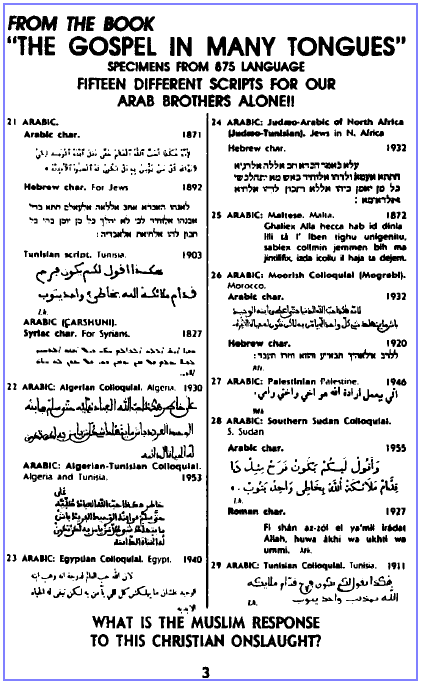 (پانزه‌ وه‌رگێڕان ته‌نها بۆ برایانى عه‌ره‌ب)وه‌ڵامى مسوڵمانان چیه‌ له‌سه‌ر ئه‌و هێرشه‌ تونده‌ى مه‌سیحیه‌كان؟ئامرازه‌كانى تێكۆشان ئاماده‌كردنى ئه‌حمه‌د دیداتیه‌كه‌م: عه‌ره‌ب و دورگه‌ى عه‌ره‌بى له‌ ئینجیلى مه‌سیحیه‌كاندا.وه‌حى له‌ زه‌وى عه‌ره‌به‌وه‌: په‌ڕتوكى ئیشایا (أشعیاء) 21: 13 - 14 ((سروشێك سه‌باره‌ت به‌ عه‌ره‌بستان: ئه‌ی كاروانی دیدانییه‌كان، ئه‌وانه‌ی له‌نیو ده‌وه‌نه‌كانی عه‌ره‌بستان شه‌و به‌سه‌ر ده‌به‌ن، به‌ره‌وپیری تینوو، ئاو بهێنن،ئه‌ی دانیشتووانی خاكی تێما، به‌ نانه‌وه‌ به‌ره‌وڕووی هه‌ڵاتوو بچن.))چاپى كۆلینزى ئینگلیزى ناونیشانى داوه‌ به‌م به‌شه‌, به‌ناونیشانى به‌رپرسیارێتى له‌سه‌ر دورگه‌ى عه‌ره‌بیدا (The Burden upon Arabia) .خوداى گه‌وره‌ پێویستیكرد له‌سه‌ر عه‌ره‌ب ئه‌ركى گه‌یاندنى په‌یامه‌كه‌ى بۆ مرۆڤایه‌تى.گونده‌كانى قێدار:  په‌ڕتوكى ئیشایا (أشعیاء) 42: 11 ((با چۆڵه‌وانی و شارۆچكه‌كانی ده‌نگ به‌رز بكه‌نه‌وه‌،گونده‌كانی نشینگه‌ی قێدار,با دانیشتووانی سه‌له‌ع هاواری خۆشی بكه‌ن، له‌ لوتكه‌ی چیاكانه‌وه‌ هاوار بكه‌ن.))وه‌كو زانراوه‌ قێدار عه‌ره‌به‌و له‌نه‌وه‌ى ئیسماعیله‌ (درودى خواى لێبێت) وه‌ یه‌كێكه‌ له‌ باپیره‌كانى پێغه‌مبه‌ر (درودى خواى لێبێت).3. هاتوه‌ له‌ په‌ڕتوكى حزقیئێل27: 21 ((عه‌ره‌بستان و هه‌موو میره‌كانی قێدار بریكاری تۆ بوون، له‌ به‌رخ و به‌ران و نێری، به‌مه‌ بازرگانییان بۆ كردیت.))4. هاتوه‌ له‌ په‌ڕتوكى دوا وتارى موسا (التثنية) 33: 2 ((له‌ سیناوه‌ هات و له‌ سێعیره‌وه‌ به‌سه‌ریاندا هه‌ڵهات، له‌ كێوی (پاران)(له‌دورگه‌ى عه‌ره‌بیدایه‌)‌ دره‌وشایه‌وه‌ و سه‌ت هه‌زار ئه‌ولیایی له‌گه‌ڵ بوو، له‌ ده‌سته‌ ڕاستیشی ئاگرێكی گڕدار.))وه‌رگێڕ ده‌قى عه‌ره‌بى به‌ ئینگلیزیه‌كه‌ به‌راورد ده‌كات كه‌ وه‌رگێڕراوه‌ عه‌ره‌بیه‌كه‌ خۆى له‌ گێلى داوه‌  چونكه‌ ئه‌م ده‌قه‌ ئاماژه‌یه‌ به‌ فه‌تحى مه‌كه‌ كه‌ پێغه‌مبه‌رى ئیسلام كردوێتى, (100000)كه‌ له‌ چاپى عه‌ره‌بیدا لابراوه‌ به‌ڵام له‌ چاپه‌ ئینگلیزیه‌كه‌یدا بونى هه‌یه‌, ئایا وه‌رگێڕانه‌ عه‌ره‌بییه‌كه‌ له‌ئه‌نقه‌ست ئاماژه‌ى بۆ 100000 ئه‌ولیاكه‌ نه‌كردووه‌ كه‌ مه‌به‌ستى هاوه‌ڵه‌كانى پێغه‌مبه‌ره‌ یان وه‌رگێڕه‌ ئینگلیزیه‌كه‌ خۆى بۆى زیادكردووه‌. له‌كاتێكدا هه‌ردوو وه‌رگێڕانه‌كه‌ له‌یه‌ك سه‌رچاوه‌وه‌ كراوه‌ داواده‌كه‌ین به‌راوردى هه‌ردو چاپى عه‌ره‌بى و ئینگلیزیه‌كه‌ بكه‌ن له‌ په‌ڕتوكى دوا وتارى موسا (التثنية) به‌شى 33 ڕسته‌ى یه‌ك و دوو.ئاماژه‌یه‌كه‌ بۆ  فه‌تحى مه‌كه‌.5. له‌ په‌ڕتوكى دوا وتارى موسا (التثنية) 32: 21 هاتوه((ئه‌وان به‌وانه‌ی خودا نین ئیره‌ییان وروژاندم، به‌ بته‌ پووچه‌كانیان په‌ستیان كردم، جا منیش وایان لێده‌كه‌م كه‌ به‌غیلی به‌رن به‌وانه‌ی كه‌ گه‌ل نین، به‌ نه‌ته‌وه‌یه‌كی گێل(مه‌به‌ستى عه‌ره‌به‌كانه‌ له‌ سه‌رده‌مى نه‌فامیاندا) په‌ستیان ده‌كه‌م.))دووه‌م: ئیبراهیمئایا ئه‌و له‌گه‌ڵ (سارا)ى خوشكى خۆیدا هاوسه‌رگیرى كردووه‌؟1. ((بۆچی وتت "ئه‌و خوشكمه‌"، تاكو بردم بۆ ئه‌وه‌ی ببێته‌ ژنم؟ ئێستاش ئه‌وه‌تا ژنه‌كه‌ت. بیبه‌ و بڕۆ!)) په‌ڕتوكى په‌یدابوون (سِفرٍ التكوين) 12: 192.  ((هه‌روه‌ها له‌ڕاستیدا ئه‌و خوشكمه‌, وه‌ بووه‌ به‌ ژنم)) په‌ڕتوكى په‌یدابوون (سِفرٍ التكوين) 20: 12ئایا هاجه‌ر ژنى پێغه‌مبه‌ر ئیبراهیم بوو؟ ((ئینجا ساره‌ی ژنی ئیبراهیم, هاجه‌ری كه‌نیزه‌كه‌‌‌ میسرییه‌كه‌ی هێنا، ئه‌مه‌ش پاش ده‌ ساڵ بوو له‌ نیشته‌جێبوونی ئه‌برام له‌ خاكی كه‌نعان‌دا، دای به‌ ئیبراهیمی مێردی تا ببێت به‌ ژنی.)) په‌ڕتوكى په‌یدابوون (سِفرٍ التكوين) 13: 3په‌یمانه‌كه‌ نه‌هاته‌دى:1.	((چونكه‌ هه‌موو ئه‌و زه‌وییه‌ی ده‌یبینیت ده‌یده‌مه‌ تۆ و نه‌وه‌ی تۆ هه‌تاهه‌تایه‌)) په‌ڕتوكى په‌یدابوون (سِفرٍ التكوين) 15: 13 وه هه‌روه‌ها‌ په‌ڕتوكى ده‌رچوون (الخروج) 15: 13((ئیبراهیم و ئیسحاق و ئیسرائیلی خزمه‌تكارانت به‌بیر بێته‌وه‌ كه‌ به‌ گیانی خۆت سوێندت بۆیان خوارد و پێت فه‌رموون، نه‌وه‌كانتان زۆر ده‌كه‌م وه‌ك ئه‌ستێره‌كانی ئاسمان و هه‌موو ئه‌م خاكه‌ش كه‌ باسم كرد، ده‌یده‌م به‌ نه‌وه‌كانتان و ده‌بێته‌ موڵكیان بۆ هه‌تاهه‌تایه‌))به‌ڵام خودا هیچ زه‌وییه‌كى نه‌دا به‌ ئیبراهیم له‌ خاكى فه‌ڵه‌ستین به‌گوێره‌ى ئه‌م ده‌قه‌ى كه‌دێت له‌ ته‌ورات كه‌پێچه‌وانه‌ى ده‌قى پێشووه‌: ((لێره‌دا هیچ میراتێكی نه‌دایێ، ته‌نانه‌ت شوێن پێیه‌كیش. به‌ڵام خودا به‌ڵێنی پێدا كه‌ به‌ موڵك بیداته‌ خۆی و نه‌وه‌كه‌ی له‌دوای خۆی، هێشتا منداڵی نه‌بوو)) كردارى نێرراوان (أعمال الرسل) به‌شى 7: 5سێیه‌م: ئه‌فسانه‌ نابه‌جێكان1.	قسه‌كردنى كه‌رى كێوى كه‌ هاتووه‌ له په‌ڕتوكى سه‌رژمێرى (العدد) به‌شى 22: 27 - 28((كه‌ ماكه‌ره‌كه‌ فریشته‌ی یه‌زدانی بینی، له‌ ژێر به‌لعام‌دا كه‌وت، جا تووڕه‌یی به‌لعام جۆشا و به‌ گۆچانه‌كه‌ی له‌ ماكه‌ره‌كه‌ی دا، ئینجا یه‌زدان ده‌می ماكه‌ره‌كه‌ی كرده‌وه‌ و به‌ به‌لعامی وت: (چیم لێكردوویت؟ بۆچی تا ئێستا سێ جار لێت دام؟))2.	باڵنده‌ى چوارپێ((هه‌موو مێرووێكی باڵدار كه‌ له‌سه‌ر چوار پێ بڕوات بۆ ئێوه‌ قێزه‌وه‌نه‌))  ڕێنمایی كاهینیه‌تی (اللاوین)  11: 20له‌دواى دایكبونى كچ دایك دوجار پیس ده‌بێت, په‌ڕتوكى پیرۆز ده‌ڵێت كاتێك كوڕ له‌دایك ده‌بێت, دایك یه‌ك هه‌فته‌ پیسده‌بێت وه‌ ئینجیل ده‌ڵێت: 3.	((له‌گه‌ڵ نه‌وه‌ی ئیسرائیل‌دا بدووێ و بڵێ: "ئه‌گه‌ر ژنێك سكی پڕ بوو و كوڕێكی بوو، ئه‌وا به‌پێی ڕێوڕه‌سم بۆ حه‌وت ڕۆژ گڵاو ده‌بێت، هه‌روه‌ك له‌ ڕۆژانی خوێن لێچوونی مانگانه‌ی‌ گڵاو ده‌بێت. له‌ ڕۆژی هه‌شته‌مدا كۆرپه‌كه‌ خه‌ته‌نه‌ ده‌كرێت، ئینجا دایكه‌كه‌ سی و سێ ڕۆژی دیكه‌ ده‌مێنێته‌وه‌ تا له‌ خوێن لێچوونه‌كه‌ی پاك ببێته‌وه‌، به‌ر هیچ شتێكی پیرۆز ناكه‌وێت و بۆ پیرۆزگا ناچێت، تا ڕۆژانی پاكبوونه‌وه‌ی ته‌واو ده‌بێت. ئه‌گه‌ر كچی بوو، ئه‌وا دوو هه‌فته‌ پاك نا‌بێت، هه‌روه‌ك له‌ خوێن لێچوونی بێت، ئینجا شه‌ست و شه‌ش ڕۆژی دیكه‌ ده‌مێنێته‌وه‌، تا له‌ زه‌یستانییه‌‌كه‌ی پاك ببێته‌وه‌)) ڕێنمایی كاهینیه‌تی (اللاوین)  12: 2 – 54.	 ((دوای ئێهود (شه‌مگه‌ر)ی كوڕی (عه‌نات) بوو، كه‌ شه‌ش سه‌د پیاوی له‌ فه‌له‌ستییه‌كان به‌ گۆچانی گاوانی كوشت و هه‌روه‌ها ئه‌ویش ئیسرائیلی ڕزگاركرد.)) ڕابه‌ران (قضاة) به‌شى 3 - 315.	((ئینجا شه‌مشون شه‌ویلاكێكی كه‌ری دۆزییه‌وه‌ كه‌ هێشتا وشك نه‌ببوۆه‌، هه‌ڵیگرت و هه‌زار پیاوی به‌وه‌ كوشت. ئینجا شه‌مشون وتی: به‌ شه‌ویلاكی كه‌رێك ئێوه‌م كرده‌ كه‌رگه‌ل، به‌ شه‌ویلاكی كه‌رێك هه‌زار پیاوم كوشت)) ڕابه‌ران (قضاة) به‌شى 15:  15- 166.	پڵنگى حه‌وت سه‌ر (( دواتر له‌سه‌ر‌ خۆڵى ده‌ریا ڕاوه‌ستام وه‌ بینیم كێوییه‌ك له‌ ده‌ریاكه‌ هاته‌ ده‌ر كه‌ (7) سه‌رى هه‌بوو وه‌ (10) شاخى هه‌بوو وه‌ له‌سه‌ر هه‌ر شاخێك (10) تاج هه‌بو وه‌ك پێى ورچ وه‌ ده‌مى وه‌ك ده‌مى شێر بو وه‌ هه‌ژدیهایه‌ك تواناو ده‌سه‌ڵات و ته‌ختى پێدا )) رؤیا یوحنا اللاهوتى 13: 1-27.	خواردنى پیسای و خواردنه‌وه‌ى میز ((فه‌رمانده‌كه‌ش پێی وتن: ئایا گه‌وره‌م ته‌نها بۆ لای گه‌وره‌كه‌ت و تۆی ناردووین تا ئه‌م قسانه‌ بكه‌ین؟ ئایا بۆ لای ئه‌و پیاوانه‌ی سه‌ر شووراكه‌ی نه‌ناردووین، تا پیسایی خۆیان بخۆن و میزی خۆیان بخۆنه‌وه‌ له‌گه‌ڵتان؟ )) پاشایانى دووه‌م (الملوك الثاني) 18: 27وه‌هه‌روه‌ها ((فه‌رمانده‌كه‌ش وتی: (ئایا گه‌وره‌م ته‌نها بۆ لای گه‌وره‌كه‌ت و تۆی ناردووین تا ئه‌م قسانه‌ بكه‌ین؟ ئایا بۆ لای ئه‌و پیاوانه‌ی سه‌ر شووراكه‌ی نه‌ناردووین، تا پیسایی خۆیان بخۆن و میزی خۆیان بخۆنه‌وه‌ له‌گه‌ڵتان)) ئیشایا (أشعیاء) 36: 128.	 پیسى و پاشماوه‌ى ئاژه‌ڵ له‌سه‌ر ده‌م و چاو ((ئه‌وه‌تا من توخمتان سه‌رزه‌نشت ده‌كه‌م، ڕیخ ده‌ده‌م به‌ ده‌موچاوتاندا، ڕیخ به‌ جه‌ژنه‌كانتاندا، جا له‌گه‌ڵیدا فڕێ ده‌درێن )) مه‌لاخی 2: 39.	خواردنى كێك له‌گه‌ڵ پیسى ((كولێره‌ی جۆ ده‌خۆیت، له‌سه‌ر ئه‌و پیساییه‌ی له‌ مرۆڤه‌وه‌ ده‌رده‌چێت له‌به‌رچاویان ده‌یبرژێنیت, یه‌زدان فه‌رمووی: نه‌وه‌كانی ئیسرائیل به‌م چه‌شنه‌ نانی گڵاو ده‌خۆن له‌نێو ئه‌و نه‌ته‌وانه‌ی بۆ لایان ده‌ریان ده‌كه‌م )) حزقیئێل 4: 12-1310.	((پاشان شه‌مشون چوو بۆ غه‌زه‌ و له‌وێ له‌شفرۆشێكی بینی و چووه‌ ژووره‌وه‌ بۆ لای)) ڕابه‌ران (قضاة) 16: 111.	((هه‌ر كه‌ پاڵكه‌وت، بزانه‌ شوێنی پاڵكه‌وتنه‌كه‌ی كوێیه‌. بڕۆ لای پێی هه‌ڵبده‌وه‌ و پاڵ بكه‌وه‌، ئیتر خۆی پێت ده‌ڵێت چی بكه‌یت)) ڕاعوس 3: 412.	((داود له‌گه‌ڵ كچێكى جوانى گه‌نجدا ده‌خه‌وێ)) پاشایانى یه‌كه‌م (الملوك الأول)11: 1-3چواره‌م: مه‌یئایا ده‌گونجێت ئامۆژگارى شه‌یتانى ئاوا هه‌بێت له‌ په‌ڕتوكى پیرۆزدا؟1.	((ئاره‌ق بده‌ به‌وه‌ی له‌ناوده‌چێت،شه‌رابیش به‌وانه‌ی ده‌روونیان تاڵه‌, با بخواته‌وه‌ و هه‌ژارییه‌كه‌ی له‌بیربكات، ئیتر ماندووبوونه‌كه‌ی نایه‌ته‌وه‌ یاد)) په‌نده‌كان 31: 5-6 به‌ڵام كێ نامرێت و له‌ناو ناچێت ؟ كێ ژیانى ناخۆشى تیادانیه‌ ؟ هه‌موو مرۆڤێك ده‌مرێت وه‌ هه‌موو مرۆڤێك نا خۆشى هه‌یه‌ له‌ ژیانیدا.2.	((ئیتر ته‌نها ئاو مه‌خۆره‌وه‌، به‌ڵكو هه‌ندێك شه‌راب به‌كاربهێنه‌ له‌به‌ر گه‌ده‌ و نه‌خۆشییه‌ زۆره‌كانت)) تیمۆساوس 5: 233.	((له‌ ڕاستیدا مه‌ى كارى شه‌یتانه‌)) سورة المائدة 90-91پێنجه‌م: كوشتنى هه‌ڵگه‌ڕاوه‌كان هه‌تا ئه‌گه‌ر نزیكترین خزمیشت بێت((ئه‌گه‌ر براكه‌ت، كوڕی دایكت، یان كوڕه‌كه‌ت یان كچه‌كه‌ت، یان ژنه‌كه‌ی باوه‌شت، یان هاوڕێكه‌ت كه‌وا وه‌ك خۆته‌ به‌ نهێنی له‌بن گوێت خوێندی و وتی: (ده‌ڕۆین و خودای دیكه‌ ده‌په‌رستین) ئه‌و خوداوه‌ندانه‌ی كه‌وا نه‌ تۆ و نه‌ باوباپیرانت نه‌یانناسیوه‌, له‌ خوداوه‌نده‌كانی ئه‌و گه‌لانه‌ی ده‌وروبه‌رت، ئه‌وانه‌ی لێته‌وه‌ نزیكن یاخود دوورن له‌مپه‌ڕی زه‌وی تا ئه‌وپه‌ڕی، له‌گه‌ڵی ڕه‌زامه‌ند مه‌به‌ و گوێی لێ مه‌گره‌ و دڵت پێی نه‌سووتێت و ده‌ستی لێ مه‌پارێزه‌ و بۆی مه‌پۆشه‌، به‌ڵكو به‌ كوشتن ده‌یكوژیت، یه‌كه‌م جار ده‌ستی تۆ له‌سه‌ری ده‌بێت بۆ كوشتنی ئینجا له‌ كۆتاییدا ده‌ستی هه‌موو گه‌ل، به‌ردبارانی ده‌كه‌یت تا ده‌مرێت، چونكه‌ ویستی له‌ یه‌زدانی خودات لات بدات كه‌ له‌ خاكی میسر له‌ ماڵی كۆیله‌یی ده‌ریهێنایت، ئه‌وسا هه‌موو ئیسرائیل ده‌یبیستن و ده‌ترسن و جارێكی دیكه‌ هیچ كه‌سێك له‌نێوتان وه‌ك ئه‌م به‌دكارییه‌ ئه‌نجام نادات )) دوا وتارى موسى (التثنیـ‍ﻪ)13: 6-11شه‌شه‌م: منداڵى زینا (زۆڵ)1.	((نابێت زۆڵ بێته‌ ناو كۆمه‌ڵی یه‌زدانه‌وه‌، تا نه‌وه‌ی ده‌یه‌م كه‌سی نایه‌ته‌ ناو كۆمه‌ڵی یه‌زدان)) دواوتاری موسا  23: 22.	((زۆڵ له‌ (ئه‌شدۆد)دا نیشته‌جێ ده‌بێت و لووت به‌رزی فه‌له‌ستییه‌كان له‌ناوده‌به‌م و)) زه‌كه‌ریا 9: 63.	((به‌ڵام ئه‌گه‌ر ته‌مبێكردنتان نه‌بێت - له‌وه‌ی هه‌موویان بوونه‌ هاوبه‌ش,ئه‌وا زۆڵن و ڕۆڵه‌ی نین )) عیبرانیه‌كان 12: 8حه‌وته‌م: خه‌ته‌نه‌ كردن1.	((ده‌بێت ئه‌وه‌ی له‌ ماڵه‌كه‌ت له‌دایك بووه‌ یان به‌ زیو كڕاوه‌ به‌ ته‌واوی خه‌ته‌نه‌ بكرێت، جا په‌یمانه‌كه‌م له‌ له‌شی ئێوه‌دا په‌یمانێكی هه‌تاهه‌تایی ده‌بێت)) په‌یدابوون (سِفرٍ التكوين) 17: 132.	((هه‌ر نێرینه‌یه‌كی خه‌ته‌نه‌ نه‌كراویش، كه‌وا له‌شی خه‌ته‌نه‌ نه‌كرابێت، ئه‌وه‌ له‌ نه‌ته‌وه‌كه‌یدا داده‌بڕێت، چونكه‌ په‌یمانی منی شكاندووه‌)) په‌یدابوون (سِفرٍ التكوين) 17: 14هه‌شته‌م: یه‌كنه‌گرتنه‌وه‌ى ده‌قه‌كان((دووباره‌ تووڕه‌یی یه‌زدان له‌سه‌ر ئیسرائیل گڕی گرت و داودی لێ هاندان و فه‌رمووی: (بڕۆ ئیسرائیل و یه‌هودا سه‌رژمێر بكه‌ )) ساموئێلى دووه‌م 24: 1پێچه‌وانه‌كه‌ى: ((ئینجا (شه‌یتان) دژ به‌ ئیسرائیل ڕاوه‌ستا و داودی هاندا بۆ سه‌رژمێركردنی ئیسرائیل)) یه‌كه‌م پوخته‌ى مێژوو(أخبا الأیام الأول) 21: 1((ئینجا ئارامییه‌كان له‌به‌رده‌م ئیسرائیل‌دا هه‌ڵاتن و داودیش حه‌وت سه‌د گالیسكه‌سوار و چل هه‌زار پیاده‌ی له‌ ئارامییه‌كان كوشت و له‌ شۆڤه‌خی سه‌ركرده‌ی سوپاكه‌یی دا و له‌وێدا مرد)) ساموئێلى دووه‌م 10: 18پێچه‌وانه‌كه‌ى: ((ئینجا ئارامییه‌كان له‌به‌رده‌م ئیسرائیل‌دا هه‌ڵاتن و داودیش حه‌وت هه‌زار گالیسكه‌سوار و چل هه‌زار پیاده‌ی له‌ ئارامییه‌كان كوشت و شوفه‌خی سه‌ركرده‌ی سوپاكه‌شی كوشت )) یه‌كه‌م پوخته‌ى مێژوو(أخبا الأیام الأول) 19: 18((ئه‌ستوورییه‌كه‌ی چوار په‌نجه‌ بوو و لێواره‌كه‌ی وه‌ك لێواری په‌رداخ دروستكرابوو وه‌ك گوڵی سه‌وسه‌ن، هه‌روه‌ها جێی دوو هه‌زار به‌تی تێدا ده‌بووه‌و))پاشایان یه‌كه‌م 7: 26پێچه‌وانه‌كه‌ى: ((ئه‌ستووریه‌كه‌ی چوار په‌نجه‌ بوو و لێواره‌كه‌ی وه‌ك لێواری په‌رداخ دروستكرابوو، وه‌ك گوڵی سه‌وسه‌ن، هه‌روه‌ها جێی سێ هه‌زار به‌تی  تێدا ده‌بووه‌وه‌)) دووه‌م پوخته‌ى مێژوو(أخبا الأیام الثانی) 4: 5((سلێمان چوار هه‌زار ته‌ویله‌ی ئه‌سپ و گالیسكه‌ و دوازده‌ هه‌زار ئه‌سپ سواری هه‌بوو. جا له‌ شاره‌كانی گالیسكه‌كان و له‌گه‌ڵ پاشا له‌ ئۆرشه‌لیم‌دا داینان)) دووه‌م پوخته‌ى مێژوو(أخبا الأیام الثانی) 9: 25پێچه‌وانه‌كه‌ى: ((سلێمان چوار هه‌زار ئاخوڕی هه‌بوو بۆ ئه‌سپی گالیسكه‌كانی له‌گه‌ڵ دوازده‌ هه‌زار ئه‌سپ)) یه‌كه‌م پوخته‌ى مێژوو(أخبا الأیام الأول) 4: 26((كاتێك شاول پرسیاری له‌ یه‌زدان كرد، یه‌زدان نه‌ به‌ خه‌وبینین و نه‌ به‌ ئوریم  و نه‌ به‌ پێغه‌مبه‌ره‌كان وه‌ڵامی نه‌دایه‌وه‌)) ساموئێلى یه‌كه‌م 28: 6پێچه‌وانه‌كه‌ى: ((شاول مرد به‌هۆی ناپاكییه‌كه‌ی كه‌ دژ به‌ یه‌زدان كردی، كه‌ فه‌رماییشتی یه‌زدانی په‌یڕه‌و نه‌كرد، ته‌نانه‌ت پرسوڕای به‌ نێوانگركرد بۆ ڕێنمایی و داوای ڕێنمایی له‌ یه‌زدان نه‌كرد، جا كوشتی و پاشایه‌تییه‌كه‌شی دا به‌ده‌ست داودی كوڕی یه‌سا)) یه‌كه‌م پوخته‌ى مێژوو(أخبا الأیام الأول) 10: 13-14((كه‌س سه‌رنه‌كه‌وتووه‌ بۆ ئاسمان جگه‌ له‌وه‌ی له‌ ئاسمان هاتۆته‌ خواره‌وه‌، كوڕی مرۆڤ))یۆحه‌نا 3: 13پێچه‌وانه‌كه‌ى: ((حه‌نۆخ له‌گه‌ڵ خودا هاتوچۆی كرد و خودا بردیه‌وه‌ لای خۆی، بۆیه‌ ئیتر كه‌س نه‌یبینییه‌وه‌)) په‌یدابوون (سِفرٍ التكوين)  5: 24((بۆ هاتنه‌دی ئه‌و قسه‌یه‌ی كه‌ فه‌رمووی: ئه‌وانه‌ی پێت دابووم كه‌سیانم ون‌نه‌كرد))یۆحه‌نا 3: 13پێچه‌وانه‌كه‌ى: ((كاتێ له‌گه‌ڵیان بووم به‌و ناوه‌ی كه‌ تۆ به‌ منت دابوو ده‌مپاراستن و پاسه‌وانیم كردن، كه‌سیان له‌ناونه‌چوون كوڕی له‌ناوچوو نه‌بێت، تاكو نووسراو بێته‌ دی)) یۆحه‌نا 17: 12(كه‌ گوناهت به‌رامبه‌ر ده‌كه‌ن، چونكه‌ كه‌س نییه‌ گوناه نه‌كات، جا كه‌ لێیان تووڕه‌ ده‌بیت و ده‌یانخه‌یته‌ به‌رده‌م دوژمنه‌وه‌ و ڕاپێچكارانیان ڕاپێچیان ده‌كه‌ن بۆ خاكێك دوور بێت یان نزیك)) دووه‌م پوخته‌ى مێژوو(أخبا الأیام الثانی) 6: 36پێچه‌وانه‌كه‌ى: ((هه‌ر كه‌سێك له‌ خوداوه‌ له‌دایك بووبێت به‌رده‌وام نابێت له‌ گوناه‌ كردن، چونكه‌ تۆوی خودا تیایدا ده‌چه‌سپێت و ناتوانێت به‌رده‌وام‏ بێت له‌ گوناه‌ كردن، له‌به‌ر ئه‌وه‌ی له‌ خوداوه‌ له‌دایك بووه‌)) یه‌كه‌م نامه‌ى یۆحه‌نا 4: 26نۆیه‌م: داود پێغه‌مبه‌رى خودا ته‌ورات وێنه‌كه‌ى شێواندووه‌داود زینا ده‌كات له‌گه‌ڵ باتشیع ژنى ئۆریا 1.	((ئینجا داود چه‌ند نێردراوێكی نارد و بردی و هاته‌ ژووره‌وه‌ بۆ لای و داود له‌گه‌ڵیدا نووست، ئه‌ویش له‌ خوێن لێچوونی مانگانه‌ی پاك ببووه‌وه‌. ئینجا ژنه‌كه‌ گه‌ڕایه‌وه‌ بۆ ماڵه‌كه‌ی, جا ژنه‌كه‌ سكی پڕ بوو و ناردی و به‌ داودی ڕاگه‌یاند و وتی: سكم پڕه‌)) ساموئێلى دووه‌م 11: 4-52.	((به‌شێوه‌یه‌كى دڕندانه‌, داود هۆكارى كوشتنى ئۆریابوو كه‌ به‌تشیع مێردى بوو)) ساموئێلى دووه‌م 11: 6-253.	داود بێشه‌رمانه‌ سه‌ما ده‌كات به‌ڕوتى  ( Prophets but Naked. Page 28)ده‌یه‌م: په‌روه‌ردگار په‌ڕتوكى پیرۆز چه‌ند سیفه‌تێكى داوه‌ته‌ پاڵ خودا كه‌ ناگونجێت له‌گه‌ڵ پاكى و بێگه‌ردى خودا.1.	 ((ئاڵا بۆ نه‌ته‌وه‌ دووره‌كان به‌رز ده‌كاته‌وه‌،له‌وپه‌ڕی زه‌وییه‌وه‌ فیكه‌ی بۆ ده‌كێشێت. ئه‌وه‌تا خێرابه‌ په‌له‌‌ دێن)) ئیشایا (أشعیاء) 5: 26وه‌هه‌روه‌ها ((فیكه‌یان بۆ لێ ده‌ده‌م وكۆیان ده‌كه‌مه‌وه‌، چونكه‌ ده‌یانكڕمه‌وه‌، جا زۆر ده‌بن وه‌ك زۆر بوون)) زه‌كه‌ریا10: 82.	((یه‌زدان وه‌ك پاڵه‌وان دێته ده‌ره‌وه‌،وه‌ك جه‌نگاوه‌ر دڵگه‌رمی ده‌هه‌ژێت، ده‌قیژێنێت و هاوار ده‌كات، به‌سه‌ر دوژمنانیدا سه‌رده‌كه‌وێت)) ئیشایا (أشعیاء) 42: 13وه‌هه‌روه‌ها ((تۆش هه‌موو ئه‌و په‌یامه‌ی من دژ به‌وان ڕابگه‌یه‌نه‌ و پێیان بڵێ:یه‌زدان له‌ به‌رزایی ده‌نه‌ڕێنێت، له‌ نشینگه‌ی پیرۆزیه‌وه‌ ده‌نگ هه‌ڵده‌بڕێت و به‌هێزبه‌سه‌ر خاكی خۆیدا ده‌نه‌ڕێنێت. وه‌ك ئه‌وانه‌ی ترى پێ په‌ست ده‌كه‌ن به‌ هوتافه‌وه‌ هاوار ده‌كات به‌سه‌ر هه‌موو دانیشتووانی زه‌وی)) یه‌رمیا (إرمياء) 25 : 303.	((له‌و ڕۆژه‌دا په‌روه‌ردگار به‌ گوێزانێكی به‌كرێگیراو له‌وبه‌ری ڕووباره‌وه  به‌ پاشای ئاشور سه‌ر و مووی به‌رتان ده‌تاشێت و ڕیشیش داده‌ماڵێت)) ئیشایا (أشعیاء) 7: 20((ئه‌ی ئۆرشه‌لیم، كێ دڵی پێت ده‌سووتێت؟ كێ بۆت خه‌مبار ده‌بێت؟ كێ ئاوڕده‌داته‌وه‌ تا له‌ سه‌لامه‌تیت بپرسێت؟ تۆ وازت له‌ من هێنا،لێم یاخی ده‌بی، له‌به‌ر ئه‌وه‌ ده‌ست درێژده‌كه‌مه‌ سه‌رت و له‌ناوت ده‌به‌م،له‌ لێبوردنت بێزار بووم ئه‌وه‌ فه‌رماییشتی یه‌زدانه‌)) یه‌رمیا (إرمياء) 15 : 5-6وه‌هه‌روه‌ها ((یه‌زدان بینی كه‌ خراپه‌كاری مرۆڤ له‌سه‌ر زه‌وی زۆر بووه‌، هه‌روه‌ها هه‌موو بیر و بۆچوونه‌كانی دڵیشی به‌ درێژایی ڕۆژ ته‌نها له‌لای خراپه‌یه‌, یه‌زدان خه‌فه‌تبار بوو كه‌ مرۆڤی له‌سه‌ر زه‌وی دروست كردبوو، هه‌روه‌ها دڵگرانیش بوو)) په‌یدابوون (سِفرٍ التكوين) 6 : 5-64.	((له‌ ته‌نگانه‌مدا له‌ یه‌زدان پاڕامه‌وه‌ وهاوارم بۆ خودای خۆم كرد، له‌ په‌رستگاكه‌یه‌وه‌ گوێی له‌ ده‌نگم بوو، هانابردنیشم به‌ر گوێی كه‌و . ئینجا زه‌وی له‌رزی و هه‌ژا،بناغه‌كانی ئاسمان هه‌ژان، هه‌ژان چونكه‌ تووڕه‌ بوو.دووكه‌ڵ له‌ لووتییه‌وه‌ سه‌ركه‌وت،ئاگر له‌ ده‌می هاته‌ ده‌ره‌وه‌، پشكۆی داگیرساوی لێوه‌ ده‌رچوو. ئاسمانی لێك‌كرده‌وه‌ و دابه‌زییه‌ خواره‌وه‌،هه‌وری تاریك له‌ ژێر پێی بوون.سواری كه‌ڕوب  بوو و فڕی، به‌سه‌ر باڵی بادا به‌رز بووه‌وه‌)) ساموئێلى دووه‌م 22: 7-115.	((جا له‌ پیاوانی بێت‌شه‌مه‌شی دا، چونكه‌ ته‌ماشای ناو سندوقی یه‌زدانیان كرد، له‌ حه‌فتا كه‌سی دا. ئینجا گه‌ل شیوه‌نیان گێڕا، چونكه‌ یه‌زدان لێدانێكی گه‌وره‌ی له‌ گه‌ل دا‌)) ساموئێلى یه‌كه‌م 6: 19یانزده‌یه‌م: یاریكردن به‌ پیته‌ لاتینیه‌كان كاتێك وشه‌ى خودا ده‌نوسنله‌ عه‌ره‌بى و عیبرى و یۆنانیدا جیاوازى نیه‌ له‌نێوان پیتى (G)گه‌وره‌و پیتى(g) بچوكدا كاتێك بۆ خودا به‌كاردێت. به‌ڵام له‌ وڵاتانى ڕۆژئاواى ئه‌مرۆ, مه‌سیحیه‌كان بم پیتانه‌ یاریانكردوه‌ كاتێك وه‌ریان گێڕاوه‌.1.	(( خوداى ئه‌م جیهانه‌ مێشكى بێباوه‌ڕانى كوێر كردووه‌، مه‌سیح كێ وێنه‌ى خودایه‌ ڕوناكیان ده‌كاته‌وه‌ )) 2COR 4: 42.	((یه‌زدان به‌ موسای فه‌رموو: بڕوانه‌، تۆم وه‌ك خودای فیرعه‌ون لێ كردووه‌ و هارونی براشت وه‌ك پێغه‌مبه‌ری تۆ)) ده‌رچوون (الخروج) 7: 1ئه‌مانه‌ى سه‌ره‌وه‌ به‌راورد بكه‌ له‌گه‌ڵ یۆحه‌نا 1: 1 . كه‌ مه‌سیحیه‌كان (G) و (W) به‌كاردێنن كاتێك ئاماژه‌ ده‌كه‌ن به‌مه‌سیحدوانزه‌یه‌م: خودا و سیفه‌ته‌ كه‌مو كورته‌كانى له‌لاى ئه‌وان.1.	((هه‌رگیز كه‌س خودای نه‌بینیوه‌، به‌ڵام تاقانه‌ی خودا، ئه‌وه‌ی له‌ باوه‌شی باوكدایه‌، ئه‌و ده‌ریخست)) یۆحه‌نا 1: 82.	((ته‌نها ئه‌و نه‌مره‌، له‌ ڕووناكی نیشته‌جێیه‌ و كه‌س لێی نزیك نابێته‌وه‌، ئه‌وه‌ی كه‌س نه‌یبینیوه‌ و ناتوانێ بیبینێت، بۆ ئه‌وه‌ ڕێز و توانای هه‌تاهه‌تایی! ئامین))  تیمۆساوس یه‌كه‌م 6: 163.	((ئینجا فه‌رمووی:ناتوانیت ڕووم ببینیت، چونكه‌ كه‌س نییه‌ بمبینێت و بژیێت)) ده‌رچوون (الخروج) 33: 20 ئه‌مده‌قانه‌ى خواره‌وه‌‌ به‌پێچه‌وانه‌وه‌یه‌:1.	((یه‌زدانیش ڕووبه‌ڕوو له‌گه‌ڵ موسادا ده‌دووا، هه‌روه‌ك یه‌كێك له‌گه‌ڵ براده‌ره‌كه‌یدا بدووێت. كاتێكیش ده‌گه‌ڕایه‌وه‌ بۆ ئۆردوگاكه‌، یه‌شوعی كوڕی (نون)، خزمه‌تكاره‌كه‌ی له‌ناو چادره‌كه‌ ده‌رنه‌ده‌چوو)) ده‌رچوون (الخروج) 33: 112.	((خودای ئیسرائیلیان بینی، له‌ ژێر پێیه‌كانی شتێكی وه‌ك به‌ردڕێژكراو به‌ به‌ردی یاقووتی شین  و وه‌ك ئاسمانی ساماڵ له‌ بێگه‌ردی)) ده‌رچوون (الخروج) 24: 103.	((ئیتر یاقوب ئه‌و شوێنه‌ی ناونا (پنیئێل) ، وتیشی: چونكه‌ ڕوو به‌ ڕوو خودام بینی و گیانیشم ده‌رباز بوو)) په‌یدابوون (سِفرٍ التكوين) 32: 30وه‌ك تایبه‌تمه‌ندیه‌ك خودا به‌شێك پشتى پیشانى موسا ده‌دات.((دواتر ده‌ستم هه‌ڵده‌گرم و تۆ له‌ دواوه‌ ده‌مبینیت، به‌ڵام ڕووم نابینرێت)) ده‌رچوون (الخروج) 23: 33سیانزه‌یه‌م: ئایا خودا هۆكارى سه‌رلێشێوانه‌ ؟1.	((چونكه‌ خودا خودای شێواندن نییه‌، به‌ڵكو خودای ئاشتییه‌.وه‌ك له‌ هه‌موو كڵێساكانی پیرۆزكراوانه‌))  كۆرنسۆسى یه‌كه‌م 14:23پێچه‌وه‌نه‌یه‌ له‌گه‌ڵ:((بۆ ئه‌وه‌ی له‌ ڕۆژهه‌ڵاته‌وه‌ تا ڕۆژئاوا بزانن كه‌ بێجگه‌ له‌ من كه‌س نییه‌. من یه‌زدانم و یه‌كێكی دیكه نییه‌.شێوه‌كێشی ڕووناكی و به‌دیهێنه‌ری تاریكیم،دروستكه‌ری ئاشتی و به‌دیهێنه‌ری خراپه‌م، من یه‌زدانم دروستكه‌ری هه‌موو ئه‌مانه‌))   ئیشایا (أشعیاء)  45: 6-72.	((ڕۆحی یه‌زدانیش له‌ شاول جیابۆوه‌ و به‌ فه‌رمانی یه‌زدان ڕۆحێكی به‌د هه‌راسانی كرد)) ساموئێلى یه‌كه‌م 16: 143.	((بۆیه‌ خودا چه‌واشه‌ی به‌هێزیان بۆ ده‌نێرێت، تاكو باوه‌ڕ به‌ درۆ بكه‌ن)) سالۆنیكی دووه‌م 2: 11چوارده‌یه‌م: خودا و سیفه‌تى‌ كه‌موكورتى زیاتر1.	تواناى خودا سنوردار نیه‌ ((عیساش سه‌یری كردن، فه‌رمووی: له‌لای مرۆڤ مه‌حاڵه‌، به‌ڵام له‌لای خودا نا، چونكه‌ له‌لای خودا هه‌موو شتێك ده‌بێت))  مه‌رقۆس 10: 27پێچه‌وانه‌كه‌ى: ((یه‌زدانیش له‌گه‌ڵ كوڕانی یه‌هودا‌دا بوو، جا ناوچه‌ شاخاوییه‌كه‌ بوو به‌ موڵكیان، به‌ڵام نه‌یانتوانی دانیشتووانی ده‌شتاییه‌كان ده‌ربكه‌ن، چونكه‌ گالیسكه‌ی ئاسنینیان هه‌بوو)) ڕابه‌ران (قضاة) 1: 192.	له‌ یه‌ك خوله‌كدا خودا توڕه‌ده‌بێ ((چونكه‌ تووڕه‌بوونی ته‌نها چركه‌یه‌كه‌،به‌ڵام ڕه‌زامه‌ندی به‌ درێژایی ژیانه‌.  ڕه‌نگه‌ گریان بۆ شه‌وێ‌ بمێنێت، به‌ڵام بۆ به‌یانییه‌كه‌ی هه‌لهه‌له‌ دێنێت)) زه‌بوور (مزامیر)  30: 5پێچه‌وانه‌كه‌ى: ((جا تووڕه‌یی یه‌زدان له‌ ئیسرائیل جۆشا و چل ساڵ له‌ چۆڵه‌وانی وێڵی كردن، تا هه‌موو ئه‌و نه‌وه‌یه‌ له‌ناوچوون كه‌وا له‌به‌رچاوی یه‌زدان خراپه‌یان كرد)) سه‌رژمێرى (العدد) 32: 133.	خودا په‌شێمان نابێت و ناترسێت له‌ سه‌رئه‌نجامى هیچ شتێك((خودا مرۆڤ نییه‌ تا درۆ بكات،كوڕی مرۆڤیش نییه‌ تا بڕیاری بگۆڕێت. ئایا ده‌ڵێت و كردار ناكات؟ یان ده‌فه‌رمووێت و نایباته‌ سه‌ر؟)) سه‌رژمێرى (العدد) 23: 19پێچه‌وانه‌یه‌ له‌گه‌ڵ: ((ئیتر ساموئێل تا ڕۆژی مردنی نه‌گه‌ڕایه‌وه‌ بۆ بینینی شاول، هه‌رچه‌نده‌ شیوه‌نیشی بۆ ده‌گێڕا. یه‌زدانیش په‌شیمان بوو كه‌ شاولی كرد به‌ پاشا به‌سه‌ر ئیسرائیله‌وه‌)) ساموئێل یه‌كه‌م 15: 35((جا یه‌زدان په‌شیمان بووه‌وه‌ له‌و كاره‌ساته‌ی فه‌رمووی، كه‌ ویستی به‌ گه‌له‌كه‌ی بكات)) ده‌رچوون (الخروج) 32: 144.	به‌زه‌ى خودا فراوانه‌و هه‌موو شت ده‌گرێته‌وه‌((چونكه‌ یه‌زدان چاكه‌ وخۆشه‌ویستییه‌ نه‌گۆڕه‌كه‌ی هه‌تاهه‌تایه‌، دڵسۆزیشی بۆ نه‌وه‌ دوای نه‌وه‌یه‌)) زه‌بوور (مزامیر) 100: 5پێچه‌وانه‌یه‌ له‌گه‌ڵ: ((ئێستاش بڕۆ گورز له‌ عه‌مالێقییه‌كان بوه‌شێنه‌، هه‌موو ئه‌وه‌ی هه‌‌یانه‌ به‌ ته‌واوی قڕیان بكه‌، ده‌ستیان لێ مه‌پارێزه‌ و بیانكوژه‌، پیاو و ژن و منداڵ و شیره‌خۆره‌، گا و مه‌ڕ و وشتر و گوێدرێژ)) ساموئێلى یه‌كه‌م 15: 35.	خودا نیشته‌جێیه‌ له‌ناو نوردا:((ته‌نها ئه‌و نه‌مره‌، له‌ ڕووناكی نیشته‌جێیه‌ و كه‌س لێی نزیك نابێته‌وه‌، ئه‌وه‌ی كه‌س نه‌یبینیوه‌ و ناتوانێ بیبینێت، بۆ ئه‌وه‌ ڕێز و توانای هه‌تاهه‌تایی! ئامین)) تیمۆساوسى یه‌كه‌م 6: 16پێچه‌وانه‌كه‌ى: ((ئینجا سلێمان وتی: یه‌زدان فه‌رموویه‌تی، كه‌ له‌ناو هه‌وری تاردا نیشته‌جی ده‌بێت.)) پاشایانى یه‌كه‌م (الملوك الأول) 8: 126.	خودا مرۆڤ له‌خشته‌نابات:((با كه‌س كاتێ تاقی ده‌كرێته‌وه‌ نه‌ڵێت: له‌لایه‌ن خوداوه‌ تاقی ده‌كرێمه‌وه‌. چونكه‌ خودا به‌ خراپه‌ تاقی ناكرێته‌وه‌، ئه‌ویش كه‌س تاقی ناكاته‌وه‌)) یاقوب 1: 13پێچه‌وانه‌كه‌ى: ((دوای ماوه‌یه‌ك خودا ئیبراهیمی تاقیكرده‌وه‌. پێی فه‌رموو: ئیبراهیم, ئه‌ویش وتی: ئه‌وه‌تام )) په‌یدابوون (سِفرٍ التكوين) 22: 1پانزه‌یه‌م: گیانى پیرۆزهه‌موو گه‌لانى مه‌سیحى بانگه‌شه‌ى ئه‌وه‌ ده‌كه‌ن كه‌ په‌یوه‌ندى ڕاسته‌وخۆیان هه‌یه‌ له‌گه‌ڵ ڕۆحى پیرۆز. ئه‌م به‌خششه‌ زۆر هه‌رزانه‌و هیچ ماندوبونت ناوێ هه‌تا ده‌ستت كه‌وێت كه‌ 75 ملیون موژده‌ده‌رى مه‌سیحى ئه‌مه‌ریكى شانازیده‌كه‌ن به‌م به‌ده‌ستكه‌وته‌وه‌.1.	((چونكه‌ له‌به‌رده‌م یه‌زدان گه‌وره‌ ده‌بێت. هه‌رگیز شه‌راب و مه‌ی ناخواته‌وه‌. له‌ سكی دایكییه‌وه‌ پڕده‌بێت له‌ ڕۆحی پیرۆز )) لۆقا 1: 15من ده‌پرسم ئه‌م ده‌قه‌ ماناى چییه‌ كه‌ده‌ڵێت له‌ سكی دایكییه‌وه‌ پڕده‌بێت له‌ ڕۆحی پیرۆز.مه‌سیحى داماو خۆى پێویستى به كاتى دیاریكراوى‌ (30) ساڵ بوو  له‌دواى له‌دایكبونى بۆئه‌وه‌ى خه‌ڵاتى ڕۆحى پیرۆز وه‌ربگرێت له‌سه‌ر ده‌ستى یوحه‌نا.له‌ ئینجیلى مه‌تادا هاتوه‌ ((كاتێ عیسا له‌ئاوهه‌ڵكێشرا، یه‌كسه‌ر له‌ ئاوه‌كه‌ هه‌ڵستایه‌وه‌. ئه‌وه‌بوو ئاسمانی بۆ كرایه‌وه‌ و بینی ڕۆحی خودا وه‌ك كۆترێك نیشته‌وه‌ و هاته‌ سه‌ری)) مه‌تا 3: 162.	((كاتێ ئه‌لیسابات گوێی له‌ سڵاوه‌كه‌ی مریه‌م بوو، منداڵه‌كه‌ له‌ سكیدا هه‌ڵبه‌زی و ئه‌لیسابات پڕبوو له‌ ڕۆحی پیرۆز)) لۆقا 1: 413.	((زه‌كه‌ریای باوكیشی پڕبوو له‌ ڕۆحی پیرۆز و پێشبینی كرد)) لۆقا 1: 674.	((كه‌ ئه‌مه‌ی وت، فووی لێكردن، پێی فه‌رموون:ڕۆحی پیرۆز وه‌ربگرن)) یۆحه‌نا 20: 225.	((به‌ڵام ئه‌وه‌ی كفر به‌ ڕۆحی پیرۆز بكات، هه‌رگیز نابه‌خشرێت، به‌ڵكو به‌ گوناهێكی هه‌تاهه‌تاییه‌وه‌ تاوانباره‌)) مه‌رقۆس 3: 29شازده‌یه‌م: تۆلازى, واتا داوێنپیسى له‌نێوان دوكه‌سدا كه‌زۆر نزیكى یه‌كنبۆنمونه‌ باوك و كچ به‌یه‌كه‌وه‌ دایك و كوڕ به‌یه‌كه‌وه‌ خوشك و برا به‌یه‌كه‌وه‌....هتدتۆلازى له‌نێوان باوك و كچه‌كانیدا له‌ كتێبى خودادا؟1.	((جا ئه‌و شه‌وه‌ شه‌رابیان ده‌رخواردی باوكیان دا، ئینجا كچه‌ گه‌وره‌كه‌ چووه‌ ژووره‌وه‌ و له‌گه‌ڵ باوكی ڕاكشا. ئه‌ویش نه‌ به‌ ڕاكشانه‌كه‌ی زانی و نه‌ به‌ هه‌ڵستانه‌وه‌كه‌ی.بۆ ڕۆژی دوایی كچه‌ گه‌وره‌كه‌ به‌ بچووكه‌كه‌ی وت: دوێنێ شه‌و له‌گه‌ڵ باوكم ڕاكشام. ئه‌م شه‌ویش شه‌رابی ده‌رخوارد ده‌ده‌ین، ئینجا تۆ بڕۆ ژووره‌وه‌ و له‌گه‌ڵی ڕاكشێ. جا له‌ باوكی خۆمانه‌وه‌ وه‌چه‌ ده‌خه‌ینه‌وه‌. ئه‌و شه‌وه‌ش شه‌رابیان ده‌رخواردی باوكیان دا، ئینجا كچه‌ بچووكه‌كه‌ هه‌ڵستا و له‌گه‌ڵیدا ڕاكشا. ئه‌ویش نه‌ به‌ ڕاكشانه‌كه‌ی زانی و نه‌ به‌ هه‌ڵستانه‌وه‌كه‌ی)) په‌یدابوون (سِفرٍ التكوين) 19: 33-35له‌ چاپه‌ كۆنه‌كاندا وه‌ك چاپى پاشا جیمس وه‌ چاپى ڕۆمى كاثۆلیك (مامه‌له‌ى سه‌رجێیى) باسكراوه‌ له‌ژێر ناونیشانى (كۆكردنه‌وه‌ى تۆوى باوكمان)‌تۆلازى له‌نێوان دایك و كوڕدا:2.	((ئه‌وه‌ بوو كاتێك ئیسرائیل له‌و ناوچه‌یه‌دا ده‌ژیا، ڕه‌ئوبێن چوو له‌گه‌ڵ بیلهه‌ی كه‌نیزه‌ی باوكی نووست. ئه‌مه‌ش به‌رگوێی ئیسرائیل كه‌وته‌وه‌)) په‌یدابوون (سِفرٍ التكوين) 35: 22له‌ چاپه‌ كۆنه‌كانى ئینجیلدا وشه‌ى (ڕاكشان) به‌كارهێنراوه‌ له‌ جێگاى (مامه‌له‌ى سه‌رجێیى).تۆلازى له‌نێوان بوك و خه‌زوردا3.	((كه‌ یه‌هودا به‌دی كرد وایزانی ئافره‌تی له‌شفرۆشه‌، چونكه‌ ڕووی خۆی داپۆشی بوو. ئیتر له‌سه‌ر ڕێگاكه‌ لای كرده‌وه‌ به‌لای ئه‌ودا و پێی وت: وه‌ره‌ با له‌گه‌ڵت بنووم، چونكه‌ نه‌یزانی ئه‌وه‌ بووكه‌كه‌یه‌تی. ئه‌ویش پێی وت: چیم پێ ده‌ده‌یت تا له‌گه‌ڵم بنوویت؟ ئه‌ویش وتی: له‌ ماڵاته‌كه‌م گیسكێكت بۆ ده‌نێرم. ئه‌میش وتی: ئه‌ی شتێكم وه‌ك بارمته‌ ده‌ده‌یتێ تا ده‌ینێریت؟ ئه‌ویش وتی:چ بارمته‌یه‌كت پێ بده‌م؟ ئه‌میش وتی: مۆر و قه‌یتان و گۆچانه‌كه‌ی ده‌ستت.ئه‌ویش ئه‌مانه‌ی دایه‌ و له‌گه‌ڵیدا نووست، ئیتر سكی لێی پڕبوو.)) په‌یدابوون (سِفرٍ التكوين) 38: 15-18((ئه‌وه‌ بوو كه‌ هێنرایه‌ ده‌ره‌وه‌، ناردییه‌ لای خه‌زووری و وتی: سكم له‌و پیاوه‌ پڕه‌ كه‌وا خاوه‌نی ئه‌مانه‌یه‌. وتیشی:ورد به‌ره‌وه‌ ئه‌م مۆر و قه‌یتان و عه‌گال و گۆچانه‌ هی كێیه‌؟ یه‌هوداش ئه‌وانی ناسییه‌وه‌ و وتی: ئه‌و له‌ من ڕاستتره‌ له‌به‌ر ئه‌وه‌ی نه‌مداوه‌ به‌ شاله‌حی كوڕم. دوای ئه‌مه‌ ئیتر له‌گه‌ڵی نه‌شنووسته‌وه‌)) په‌یدابوون (سِفرٍ التكوين) 38: 25-26به‌م شێوه‌یه‌ یه‌هودا باوكی پێرێز و زه‌ره‌ح بوو له‌ تامار، به‌ حه‌رامى ده‌بنه‌ پشتى مه‌سیح هه‌روه‌ك له‌ مه‌تادا هاتووه‌. ((ڕه‌چه‌ڵه‌كی عیسای مه‌سیح، كوڕی داود، كوڕی ئیبراهیم: ئیبراهیم باوكی ئیسحاق بوو، ئیسحاق باوكی یاقوب بوو، یاقوب باوكی یه‌هودا و برایانی بوو, یه‌هودا باوكی پێرێز و زه‌ره‌ح بوو له‌ تامار ،پێرێز باوكی حه‌سرون بوو، حه‌سرون باوكی ڕام بوو)) مه‌تا 1:1-3تۆلازى و ده‌ست درێژى له‌نێوان خوشك و برادا4.	((وه‌ كردى وتا تامارى خوشكى خۆى كرد ( ئه‌مه ئه‌و تاماره‌ نیه‌ كه‌ باسكرا له‌ ده‌قه‌كه‌ى پێشودا‌ تامارێكى دیكه‌یه‌), وه‌ره‌ ڕاكشێ له‌گه‌ڵم(فه‌رمو سه‌رجێیم له‌گه‌ڵكه‌) خوشكه‌كه‌م, وه‌خوشكه‌كه‌ى وه‌ڵامى دایه‌وه‌ : نه‌خێر براكه‌م ئامون (یه‌كێكه‌ له‌ كوڕه‌كانى داود), زۆرم لێمه‌كه‌, به‌ڵام ئه‌و گوێیلێنه‌گرت, وه‌هه‌روه‌ها ئه‌و به‌هێزتربو له‌ خوشكه‌كه‌ى, به‌سه‌ریا زاڵبوو وه‌ ده‌ستدرێژى كرده‌سه‌ر خوشكه‌كه‌ى خۆى)) تۆلازى به‌كۆمه‌ڵ له‌نێوان كوڕو هاوسه‌ره‌كانى باوكیدا:5.	((چادرێكیان بۆ ئه‌بشالۆم له‌ سه‌ربان دامه‌زراند و له‌به‌رچاوی هه‌موو ئیسرائیل‌دا له‌گه‌ڵ كه‌نیزه‌كانی باوكی پاڵكه‌وت)) ساموئێلى دووه‌م 16: 226.	بۆ جۆره‌ جیاوازه‌كانى ترى تۆلازى, سه‌یرى ئه‌مانه‌ بكه‌: ڕێنمایی كاهینیه‌تی (اللاوین) 18: 8-18 ,20: 11-14  وه‌ 17-21.حه‌ڤده‌یه‌م: ئیسرایلیه‌كانبه‌ره‌ڵا ناڕازیه‌كان:1.	((به‌ڵام كه‌ تێر نه‌بوویت، هاتیت و له‌گه‌ڵ ئاشورێكانیشدا له‌شفرۆشیت كرد، له‌گه‌ڵ ئه‌وه‌شدا هه‌ر تێر نه‌بوویت))  حزقیئێل16 : 28داوێن پیسى دوو خوشكه‌كه‌ ئاهۆى وئاهۆلیبا:2.	((هه‌وه‌سی چووه‌ سه‌ر هه‌وه‌سبازه‌كانیان، ئه‌وانه‌ی ئه‌ندامی نێرینه‌یان وه‌ك هی نێره‌كه‌ره‌ و په‌ڕینیان وه‌ك په‌ڕینی ئه‌سپه‌)) حزقیئێل 23: 1-493.	((له‌ بته‌ دارییه‌ك پرسیار ده‌كه‌ن ودارده‌سته‌كه‌ی پێی ڕاده‌گه‌یه‌نێت، چونكه‌ ڕۆحی له‌شفرۆشی گومڕای كردوون و دڵسۆزی خودای خۆیان نین))    هۆشه‌ع (هوشع)  4: 12  , 6: 10   , 9: 1هه‌ژده‌یه‌م: یه‌رمیا (إرمياء)ده‌بێته‌ پێغه‌مبه‌ر پێش ئه‌وه‌ى له‌دایك بێت:1.	((پێش ئه‌وه‌ی له‌ناو سكی دایكت شێوه‌ت بكێشم، تۆم ناسی،پێش ئه‌وه‌ی له‌ منداڵدان بێیته‌ ده‌ره‌وه‌، ته‌رخانم كردیت، تۆم كرده‌ پێغه‌مبه‌ری نه‌ته‌وه‌كان)) یه‌رمیا (إرمياء)  1: 5ئایا خودا فێڵى له‌ یه‌رمیا (إرمياء)  كرد؟2.	((ئه‌ی یه‌زدان، فریوتدام و فریودرام، تۆ له‌ من به‌ تواناتری و ده‌ره‌قه‌تم هاتی.  به‌ درێژایی ڕۆژ پێم پێده‌كه‌نن، هه‌موو گاڵته‌م پێ ده‌كه‌ن)) یه‌رمیا (إرمياء) 20: 7نۆزده‌یه‌م: عیسا (درودى خواى لێبێت)یه‌كه‌م موعجیزه‌ى له‌ ئینجیلى پیرۆز و قورئانى پیرۆزدا:گۆڕینى ئاو بۆ مه‌ی له‌ زه‌ماوه‌ندێكدا له‌ قانا (ناوى وڵاتێكه‌) یۆحه‌نا 2: 9((كاتێ گه‌وره‌ی شاییه‌كه‌ تامی ئه‌و ئاوه‌ی كرد كه‌ ببووه‌ شه‌راب، سه‌رچاوه‌كه‌ی نه‌ده‌زانی، به‌ڵام خزمه‌تكاران ده‌یانزانی، ئه‌وانه‌ی ئاوه‌كه‌یان ده‌رهێنابوو، ئه‌وسا گه‌وره‌ی شاییه‌كه‌ زاوای بانگ‌كرد)) یۆحه‌نا 2: 9به‌ڵام له‌ قورئانى پیرۆزدا یه‌كه‌م موعجیزه‌ى بریتیه‌ له‌ به‌رگریكردن له‌ دایكى, كاتێ كۆرپه‌بو, به‌رامبه‌ر ئه‌و كه‌سانه‌ى كه‌ تۆمه‌تباریان ده‌كرد. سوره‌تى مه‌ریه‌م 19: 30-33سوكایه‌تیه‌كانى دژى پیاوه‌ پیره‌كانى گه‌له‌كه‌ى:1.	((به‌ڵام قوڕ به‌ سه‌رتان ئه‌ی مالم و فه‌ریسییه‌كان! دووڕووان! چونكه‌ شانشینی ئاسمان له‌ڕووی خه‌ڵك داده‌خه‌ن، نه‌ خۆتان ده‌چنه‌ ژووره‌وه‌ و نه‌ ده‌هێڵن ئه‌وانه‌ی ده‌چنه‌ ژووره‌وه‌ بچنه‌ ژووره‌وه‌)) مه‌تا 23: 13((ئه‌ی مارینه‌! ئه‌ی بێچوی كوێره‌ماران! چۆن له‌ حوكمی دۆزه‌خ ڕاده‌كه‌ن؟)) مه‌تا 23: 332.	بانگى دایكى ده‌كات پێیده‌ڵێت (ئافره‌ت) له‌جیاتى ئه‌وه‌ى كه‌پێى بڵێ (دایكه‌) ((عیساش پێی فه‌رموو: ئافره‌ت‌، چیت له‌ من ده‌وێ‌؟ هێشتا كاتی من نه‌هاتووه‌)) یۆحه‌نا 2: 4هه‌ر وه‌ك ئه‌و شێوازه‌ى كه‌به‌ ئافره‌ته‌ داوێنپیسه‌كه‌ى وت:((عیسا ڕاست‌بۆوه‌ و پێی فه‌رموو: ئافره‌ت، ئه‌وانه‌ چییان لێ‌هات؟ كه‌س تاوانباری نه‌كردوویت؟)) یۆحه‌نا 8: 10شازاده‌ى ئاشتى شانازى ده‌كات كه‌نه‌هاتوه‌ بۆ چه‌سپاندنى ئاشتى له‌سه‌ر زه‌وى به‌ڵكو هاتوه‌ بۆ هه‌ڵگیرسانى ئاگر و دوبه‌ره‌كى.((هاتووم تاكو ئاگر هه‌ڵده‌مه‌ سه‌ر زه‌وی، چه‌نده‌ ده‌خوازم گڕی گرتبێت)) لۆقا 12: 49((واده‌زانن من هاتووم ئاشتی بهێنمه‌ سه‌ر زه‌وی؟ پێتان ده‌ڵێم: نه‌خێر، به‌ڵكو دووبه‌ره‌كی)) لۆقا 12: 51عیسا خوا نه‌بوو! به‌ڵكو عیسا ڕازینه‌ده‌بوو كه‌س پێیبڵێت پیاوه‌باشه‌كه‌, جا ئه‌گه‌ر پێی بڵێن خودا.((ئینجا یه‌كێك هاته‌ لای و وتی: مامۆستاى باش، چ چاكه‌یه‌ك بكه‌م تاكو ژیانی هه‌تاهه‌تاییم هه‌بێت؟ پێی فه‌رموو: بۆچی پێم ده‌ڵێیت باش ؟ هیچ كه‌سێك چاك نیه‌,  ته‌نها یه‌كێك نه‌بێت. كه‌ خودایه‌ ‌‌)) مه‌تا 19: 16-17عیسا هیچ توانایه‌كى نه‌بوو له‌خۆیه‌وه‌:1.	((عیسا لێیان نزیك‌بۆوه‌ و قسه‌ی بۆ كردن: هه‌موو ده‌سه‌ڵاتێكم له‌ ئاسمان و له‌سه‌ر زه‌وی دراوه‌تێ)) مه‌تا 28: 182.	((له‌ خۆمه‌وه‌ ناتوانم هیچ بكه‌م. وه‌ك ده‌بیستم حوكم ده‌ده‌م، حوكمدانه‌كه‌شم دادپه‌روه‌رانه‌یه‌، چونكه‌ داوای خواستی خۆم ناكه‌م، به‌ڵكو خواستی ئه‌وه‌ی ناردوومی)) یۆحه‌نا 5: 303.	((به‌ڵام ئه‌گه‌ر من به‌ په‌نجه‌ی خودا, شه‌یتانه‌كان ده‌ركه‌م ، ئه‌وا پاشایه‌تی خودا هاتۆته‌ سه‌رتان)) لۆقا 11: 204.	((ئه‌‌وسا به‌رده‌كه‌یان لابرد، عیساش چاوی هه‌ڵبڕی و فه‌رمووی: باوكه‌، سوپاست ده‌كه‌م كه‌ گوێت لێ گرتم. زانیم كه‌ تۆ هه‌میشه‌ گوێم لێ ده‌گریت. به‌ڵام له‌به‌ر ئه‌و خه‌ڵكه‌ی له‌م ناوه‌ ڕاوه‌ستاون ئه‌مه‌م وت، تاكو باوه‌ڕ بكه‌ن كه‌ تۆ منت ناردووه.كه‌ ئه‌مه‌ی وت به‌ ده‌نگێكی به‌رز هاواری كرد: له‌عازر وه‌ره‌ ده‌ره‌وه‌ ئه‌وسا مردووه‌كه‌ هاته‌ ده‌ره‌وه‌، ده‌ست و قاچی به‌ كفن به‌سترابوو، ڕووشی به‌ ده‌سماڵێك پێچرابوو.عیساش پێی فه‌رموون: بیكه‌نه‌وه‌، بهێڵن با بڕوا )) یۆحه‌نا 11: 41-44كێ ژیانى گێڕایه‌وه‌ بۆ (لازاروس) ؟ وه‌ڵامه‌كه‌ خودایه‌ له‌به‌رئه‌وه‌ى وه‌ك هه‌میشه‌ گوێى له‌ نوێژى عیسا بوو.با ئێستا گوێبگرین له‌ گه‌واهیدانى قه‌شه‌  په‌ترۆس 5.	((پیاوانی ئیسرائیل، گوێ له‌م قسانه‌ بگرن: عیسای ناسیره‌یی پیاوێكه‌ بۆتان سه‌لمێندرا، به‌ په‌رجو و كاری سه‌یر و نیشانه‌ له‌لایه‌ن خوداوه‌ لایه‌نگری كراوه‌، كه‌ خودا به‌هۆی ئه‌و له‌نێوانتان ئه‌نجامی دا، وه‌ك خۆتان ده‌زانن)) كردارى نێرراوان (أعمال الرسل)2: 22ئایا خودا وه‌حى نارد بۆ لۆقا, تاكو بڵێ عیسا كورى یوسفه‌؟((كاتێ عیسا ده‌ستی به‌ خزمه‌ته‌كه‌ی كرد نزیكه‌ی سی ساڵ‌بوو. وا ده‌زانرا كه‌ كوڕی یوسفی كوڕی هه‌لی)) لۆقا 3: 23عیسا خۆى زۆر خۆشده‌ویست:)) ژنێك به‌ بوتڵێكی ئه‌له‌باسته‌ریی بۆنی گرانبه‌هاوه‌ بۆ لای هات و بۆنه‌كه‌ی به‌سه‌ریدا ڕژاند كه‌ له‌سه‌ر خوان بوو.  كاتێ قوتابییه‌كان ئه‌مه‌یان بینی، تووڕه‌ بوون و وتیان:ئه‌م ده‌ست بڵاوییه‌ی بۆ چییه‌؟ ده‌توانرا به‌ نرخێكی گران بفرۆشرایه‌ و بدرایه‌ به‌ هه‌ژاران,عیسا زانی و پێی فه‌رموون: بۆچی گرفت بۆ ژنه‌كه‌ ده‌نێنه‌وه‌؟ شتێكی چاكی بۆ من كرد. هه‌ژاران هه‌میشه‌ له‌گه‌ڵتانن، به‌ڵام من هه‌میشه‌ له‌لاتان نیم(( مه‌تا 26: 7-11بیسته‌م: ئایاعیسا (درودى خواى لێبێت) خودایه‌كى بێتوانا بوو؟1.	((له‌ خۆمه‌وه‌ ناتوانم هیچ بكه‌م. وه‌ك ده‌بیستم حوكم ده‌ده‌م، حوكمدانه‌كه‌شم دادپه‌روه‌رانه‌یه‌، چونكه‌ داوای خواستی خۆم ناكه‌م، به‌ڵكو خواستی ئه‌وه‌ی ناردوومی)) یۆحه‌نا 5: 30زانیارى نه‌بوو سه‌باره‌ت به‌ هاتنى ڕۆژى دوایى:2.	((سه‌باره‌ت به‌و ڕۆژ و كاته‌ كه‌س نایزانێت، نه‌ فریشته‌كان كه‌ له‌ ئاسمانن و نه‌ كوڕه‌كه‌، باوك نه‌بێت)) مه‌ڕقۆس 13: 32عیسا نه‌یده‌زانى وه‌رزه‌كانى ساڵ چیه‌:3.	((بۆ به‌یانی كه‌ له‌ بێت‌عه‌نیا ده‌رچوون، عیسا برسی بوو. له‌ دووره‌وه‌ دارهه‌نجیرێكی بینی گه‌ڵای كردبوو، ڕووی تێكرد تاكو شتێكی پێوه‌ ببینێت. گه‌یشته‌ لای و له‌ گه‌ڵا زیاتر هیچی پێوه‌ نه‌بینی، چونكه‌ وه‌رزی هه‌نجیر نه‌بوو)) مه‌ڕقۆ‌س 10: 12-13مه‌سیح وه‌ك خوایه‌كى تینو:4.	((دوای ئه‌مه‌، عیسا زانی ئه‌وا هه‌موو شتێك ته‌واو بوو و تاكو نووسراوه‌كه‌ بێته‌ دی، فه‌رمووی: تینوومه‌)) یۆحه‌نا 19: 28مه‌سیح وه‌ك خوایه‌كى گرینۆك:5.	((جا عیسا گریا)) یۆحه‌نا 11: 35له‌بیرتبێت كه‌ ئه‌مه‌ كورترین ڕسته‌یه‌ له‌ناو ئینجیلدا ته‌نها دوو وشه‌یه‌.بیهێنه‌ پێش چاوت كه‌ خودایه‌ك بێت له‌خشته‌بدرێت له‌لایه‌ن شه‌یتانه‌وه‌:6.	((چل ڕۆژ له‌ چۆڵه‌وانیدا بوو، له‌لایه‌ن شه‌یتان فریودرا (له‌خشته‌برا)، له‌نێوان ئا‌ژه‌ڵانی كێوی بوو، فریشته‌ش خزمه‌تیان ده‌كرد))مه‌رقۆس 1: 13بیست و یه‌كه‌م: ئایا عیسا (درودى خواى لێبێت) ڕقاوى و ده‌مارگیربوو؟	     ئایا عیسا (درودى خواى لێبێت) ته‌نها بۆ جوله‌كه‌ هاتبوو؟1.	((عیسا ئه‌م دوازده‌یه‌ی نارد، فه‌رمانی پێ كردن: به‌ ڕێگای نه‌ته‌وه‌كاندا مه‌ڕۆن و مه‌چوونه‌ شاری سامیره‌ییه‌كان، به‌ڵكو له‌بری ئه‌وه‌ بڕۆنه‌ لای مه‌ڕه‌ ونبووه‌كانی ماڵی ئیسرائیل)) مه‌تا 10: 5-62.	((عیسا له‌وێ ڕۆیشت و چووه‌ ناوچه‌كانی سور و سه‌یدا. ژنێكی كه‌نعانی خه‌ڵكی ده‌وروبه‌ری ئه‌وێ، ده‌رچوو و هاواری كرد: گه‌وره‌م، كوڕی داود، به‌زه‌ییت پێمدا بێته‌وه‌! كچه‌كه‌م به‌ خراپی ڕۆحی‌پیسی تێدایه‌. به‌ڵام عیسا به‌ وشه‌یه‌كیش وه‌ڵامی نه‌دایه‌وه‌. قوتابییه‌كانی هاتنه‌ پێشی و تكایان لێی كرد: به‌ڕێی بكه‌، وا به‌دوامانه‌وه‌ هاوار ده‌كات. وه‌ڵامی دایه‌وه‌: من ته‌نها بۆ مه‌ڕه‌ ونبووه‌كانی ماڵی ئیسرائیل نێردراوم. به‌ڵام ژنه‌كه‌ هات، كڕنۆشی بۆ برد و وتی: گه‌وره‌م یارمه‌تیم بده! وه‌ڵامی دایه‌وه‌: ناشێت نانی منداڵان ببڕدرێت و فڕێبدرێت بۆ سه‌گ ))مه‌تا 15: 21-26بیست و دووه‌م: ئایا مه‌سیح ده‌فڕێت له‌ ئاسماندا وه‌ك یه‌كێك له‌ پاڵه‌وانانى سینه‌ما؟((كه‌ له‌م شاره‌ ده‌تانچه‌وسێننه‌وه‌، ڕاكه‌ن بۆ یه‌كێكی دیكه‌. ڕاستیتان پێ ده‌ڵێم: شاره‌كانی ئیسرائیل ته‌واو ناكه‌ن پێش هاتنی كوڕی مرۆڤ)) مه‌تا 10: 23قوتابیه‌كانى عیسا ڕایانكرد, ئه‌وان ڕایانكردو ئێستا بۆ دوو هه‌زار ساڵه‌ تیاچون به‌به‌ێ هیچ ئاماژه‌یه‌ك بۆ گه‌ڕانه‌وه‌ی عیسا.عیسا  له‌ چیرۆكى ڕه‌وشتدا قسه‌یكرد بۆ هه‌ڵخه‌له‌نتاندنى ئه‌و گه‌لانه‌ى كه‌ له‌ نه‌وه‌ى ئیسرایل نین:((ئه‌ویش پێی فه‌رموون: نهێنی شانشینی خودا به‌ ئێوه‌ دراوه‌، به‌ڵام ئه‌وانه‌ی له‌ ده‌ره‌وه‌ن هه‌موو شتێك به‌ نموونه‌ بۆیان دێته‌وه‌. بۆ ئه‌وه‌ی به‌ سه‌یركردن سه‌یر بكه‌ن، به‌ڵام نه‌بینن، به‌ بیستن ببیستن، به‌ڵام تێنه‌گه‌ن، نه‌وه‌ك بگه‌ڕێنه‌وه‌ و ببه‌خشرێن)) مه‌ڕقۆس 4: 11-12ڕق و كینه‌ بنه‌مای باوه‌ڕى عیسایه‌((ئه‌گه‌ر یه‌كێك بێته‌ لام و ڕقی  له‌ دایك و باوكی، ژن و منداڵی، برا و خوشكه‌كانی نه‌بێته‌وه‌، بگره‌ له‌ خۆشی، ناتوانێت ببێته‌ قوتابی من)) لۆقا 14: 26په‌ترۆس پێچه‌وانه‌ى عیسایه‌ كه‌ ده‌ڵێت: من تاكه‌ ڕێگام:((عیساش پێی فه‌رموو: منم ڕێگا و ڕاستی و ژیان. كه‌س نایه‌ته‌ لای باوكه‌كه‌ به‌هۆی منه‌وه‌ نه‌بێت.)) یۆحه‌نا 14: 6په‌ترۆس پێچه‌وانه‌كه‌ى ده‌ڵێت: ((په‌ترۆس ده‌می كرده‌وه‌ و وتی: له‌ڕاستیدا تێگه‌یشتم خودا لایه‌نگری كه‌س ناكات،به‌ڵكو له‌ هه‌ر نه‌ته‌وه‌یه‌ك ئه‌وه‌ی ترسی ئه‌وی له‌ دڵدا بێت و كاری ڕاستودروست بكات، له‌لای په‌سه‌نده‌)) كردارى نێرراوان (أعمال الرسل) 10: 34-35
بیست و سێیه‌م: جوله‌كه‌كان, گه‌لێكى یاخى((جا له‌و ڕۆژه‌وه‌ی ئێوه‌م ناسیوه‌، ئێوه‌ دژ به‌ یه‌زدان یاخین)) دوا وتارى موسا (التثنية) 9: 24گه‌لێكى مل ئه‌ستور:((چونكه‌ من یاخیبوون و كه‌له‌‌ڕه‌قیتان ده‌زانم، ئه‌وه‌تا من ئه‌مڕۆ هێشتا زیندووم له‌گه‌ڵتاندا و ئێوه‌ش به‌ربه‌ره‌كانێی یه‌زدان ده‌كه‌ن، جا باشه‌ دوای مردنم چی ده‌كه‌ن )) دوا وتارى موسا (التثنية) 31: 27به‌ندایه‌تى دووه‌م له‌ میسر:((یه‌زدان به‌ كه‌شتی به‌و ڕێگایه‌دا ده‌تانگه‌ڕێنێته‌وه‌ بۆ میسر كه‌ پێم وتی، كه‌وا ئیتر نایبیننه‌وه‌، جا له‌وێ وه‌ك كۆیله‌ و كه‌نیزه‌ به‌ دوژمنه‌كانتان ده‌فرۆشرێن و كه‌س ناتانكڕێت)) دوا وتارى موسا (التثنية) 28: 68((ئه‌و قوربانییانه‌ی پێشكه‌شم كراون،گۆشته‌ سه‌ری ده‌بڕن و ده‌یخۆن، به‌ڵام یه‌زدان پێیان ڕازیی نییه‌. ئێستا تاوانه‌كه‌یان به‌یاد ده‌هێنێته‌وه‌ و سزای گوناهه‌كه‌یان ده‌دات:  ئه‌وان بۆ میسر ده‌گه‌ڕێنه‌وه‌))   هۆشه‌ع (هوشع) 8: 13خودا جوله‌كه‌ به‌ گه‌لێكیتر ده‌گۆڕێته‌وه‌:((له‌به‌ر ئه‌وه‌ پێتان ده‌ڵێم: شانشینی خودا لێتان ده‌سه‌نرێته‌وه‌ و ده‌درێته‌ نه‌ته‌وه‌یه‌ك كه‌ به‌رهه‌م ده‌دات)) مه‌تا 21: 43بیست و چوار: قه‌توره‌ژنى سێیه‌مى ئیبراهیم:((ئیبراهیم جارێكی دیكه‌ ژنی هێنا و ناوی (قه‌توره‌) بوو)) په‌یدابوون (سِفرٍ التكوين) 25: 1په‌رتوكى پیرۆز ده‌ڵێت (قه‌توره‌) ژنى ئیبراهیمه‌ به‌ڵام له‌ په‌ڕتوكى هه‌واڵى ڕۆژه‌كانى یه‌كه‌مدا ده‌ڵێت (قه‌توره‌) كه‌نیزه‌كى ئیبراهیمه‌.((قه‌توره‌ كه‌وا كه‌نیزه‌ی ئیبراهیم بوو ئه‌م كوڕانه‌ی هه‌بوو: زیمران، یۆقشان، مه‌دان، میدیان، یه‌شباق و شوه‌ح‌. كوڕه‌كانی یۆقشانیش: شه‌با و دیدان. كوڕه‌كانی میدیانیش عێیفا‌، عێفه‌ر، حه‌نۆك، ئه‌بیداع و ئه‌لداعه‌ بوون. هه‌موو ئه‌مانه‌ كوڕی قه‌توره‌ بوون )) یه‌كه‌م پوخته‌ی مێژوو (أخبا أیام الأول) 1: 32ئایا ژن و كه‌نیزوك چین ؟ له‌یه‌كترى جیاناكه‌نه‌وه‌ ؟بیست و پێنجه‌م : كۆمه‌ڵكوژى له‌سه‌ر ده‌ستى جوله‌كه‌.1.	((ئێستاش هه‌موو منداڵه‌ نێرینه‌كان بكوژن له‌گه‌ڵ هه‌ر ژنێك كه‌وا له‌گه‌ڵ نێر جووت بووه‌، به‌ڵام هه‌موو ئه‌و كچانه‌ی له‌گه‌ڵ پیاو جووت نه‌بوون‌ بۆ خۆتان به‌ زیندوویی بیانهێڵنه‌وه‌ )) سه‌رژمێرى (العدد) 31: 17-18به‌ڵام په‌ڕتوكى پیرۆز له‌ په‌ڕتوكى سه‌رژمێریدا پێمانده‌ڵێت ئه‌و كچانه‌ى كه‌ وه‌ك كۆیله‌ براون 32000 بون؟؟؟!!!((كۆی تاڵانه‌كه‌ش كه‌وا ده‌ستكه‌وتی پیاوانی سوپاكه‌ بوو، شه‌ش سه‌د و حه‌فتا و پێنج هه‌زار مه‌ڕ وحه‌فتا و دوو هه‌زار مانگا و شه‌ست و یه‌ك هه‌زار گوێدرێژ بوون، له‌ مرۆڤیش له‌و ئافره‌تانه‌ی كه‌وا له‌گه‌ڵ پیاو جووت نه‌ببوون سی و دوو هه‌زار كه‌س بوو )) سه‌رژمێرى (العدد) 31: 32-35له‌  په‌ڕتوكى پیرۆزدا  شتێكى سه‌رسوڕهێنه‌ر هه‌یه‌ كه‌ ده‌ڵێت : زه‌كاتى ئه‌وده‌سكه‌وتانه‌ ده‌ركراوه‌ له‌ناو ده‌ستكه‌وته‌كانیشدا زه‌كات له‌ مرؤڤه‌ دیله‌كانیش ده‌ركراوه‌.((مرۆڤیش شانزه‌ هه‌زار بوو، باجیش بۆ یه‌زدان سی و دوو بوو. جا باجه‌كه‌ كه‌وا به‌خشینی به‌رزكراوه‌ بوو بۆ یه‌زدان، موسا دایه‌ ئه‌لعازاری كاهین، وه‌ك یه‌زدان فه‌رمانی به‌ موسا كرد )) سه‌رژمێرى (العدد) 31: 40-412.	((به‌ڵام شاره‌كانی ئه‌م گه‌لانه‌ی كه‌وا یه‌زدانی خوداتان به‌ میرات پێتانی ده‌دات، هیچ هه‌ناسه‌یه‌كی لێ مه‌هێڵنه‌وه‌)) دوا وتارى موسا (التثنية) 28: 683.	((هه‌رچی له‌ شاره‌كه‌دا بوو قڕیان كرد، له‌ پیاو و ژن و منداڵ و پیر، تاكو گا و مه‌ڕ و گۆیدرێژه‌كانیشیان به‌ نووكی شمشێر قڕكرد)) یه‌شوع 6: 214.	((هه‌ر له‌و ڕۆژه‌دا یه‌شوع  مه‌قێدا‌ی گرت و دایه‌ به‌ر زه‌بری شمشێر، پاشاكه‌ی و هه‌موو گیانێكی تێدا به‌ ته‌واوی قڕكرد. كه‌سی لێیان نه‌هێشت، ئه‌وه‌ی به‌ پاشای مه‌قێدا‌ كرد كه‌وا به‌ پاشای ئه‌ریحای كردبوو)) یه‌شوع 10: 28بیست و شه‌شه‌م: مه‌لیك سادقى كاهین په‌ڕتوكى پیرۆز باسى ده‌كات وه‌ك كاهینێكى پله‌و پایه‌ به‌رز ى خودا. له‌لاى ئه‌وان پله‌و پایه‌كه‌ى به‌رزتره‌ له‌ عیسا (درودى خوا له‌سه‌ر بێت).((چونكه‌ ئه‌م مه‌لیكیسادقه‌ - پاشای شالیم، هه‌روه‌ها كاهینی خودای هه‌ره‌به‌رز - كاتێ ئیبراهیم له‌ به‌زاندنی پاشاكان گه‌ڕایه‌وه‌، تووشی بوو و داوای به‌ره‌كه‌تی بۆ كرد، ئه‌وه‌ی ئیبراهیم ده‌یه‌كی هه‌موو شتێكی بۆ جیا كرده‌وه‌. یه‌كه‌م جار ناوی به‌ واتای (پاشای ڕاستودروستی) دێت، دواتر (پاشای شالیم) واتا پاشای ئاشتی. بێ دایك و باوك، بێ ڕه‌چه‌ڵه‌كه‌، بێ سه‌ره‌تای ڕۆژان و كۆتایی ژیان، به‌ڵكو وه‌ك كوڕی خودا وایه‌، هه‌تاهه‌تایه‌ به‌ كاهین ده‌مێنێته‌وه‌)) عیبرانیه‌كان 7: 1-3بیست و حه‌وته‌م: مه‌سیح به‌ ئینگلیزى ماناكه‌ى (Christ)ه‌.وشه‌ى مه‌سیح ناوێكى زۆر ناسراوه‌ له‌ عیبریدا, وه‌رگێڕراوه‌ بۆ یۆنانی و بووه‌ به‌ (كریستۆس)(Christos), وه‌له‌ ئینگلیزیدا ماناى(Anointed)ى هه‌یه‌ (واته‌ سڕینه‌وه‌ یان چه‌وركردن), وه‌ له‌ هه‌موو شوێنێكدا وشه‌ى (مه‌سیح) هه‌مان مانا ده‌به‌خشێت.1.	 ((من خودای بێت‌ئێلم، ئه‌و شوێنه‌ی به‌رده‌ ڕاگیراوه‌كه‌ت چه‌ور كرد و تیایدا نه‌زرت بۆ كردم. ئێستاش هه‌سته‌ و له‌م خاكه‌ بڕۆ ده‌ره‌وه‌ و بگه‌ڕێوه‌ بۆ خاكی له‌دایكبوونه‌كه‌)) په‌یدابوون (سِفرٍ التكوين) 31: 132.	((ئینجا موسا ڕۆنی ده‌ست‌نیشان‌كردنه‌كه‌ی هێنا و هه‌وارگه‌كه‌ و هه‌رچی تیایدا بوو ده‌ستنیشان كرد و ته‌رخانی كرد، حه‌وت جاریش به‌سه‌ر قوربانگاكه‌دا پرژاندی و قوربانگاكه‌ و هه‌موو قاپ‌وقاچاغه‌كانی و حه‌وزه‌كه‌ و بنكه‌‌كه‌ی ده‌ستنیشان كرد بۆ ته‌رخانكردنیان. هه‌ندێك له‌ ڕۆنی ده‌ستنیشانكردنه‌كه‌شی به‌سه‌ر هارون‌دا كرد و چه‌وری كرد بۆ ته‌رخانكردنی))  ڕێنمایی كاهینیه‌تی (اللاوین) 8: 10-123.	((نه‌یارانی یه‌زدان تێكده‌شكێنرێن.له‌ ئاسمانه‌وه‌ به‌سه‌ریاندا ده‌گرمێنێت، یه‌زدان حوكم به‌سه‌ر ئه‌وپه‌ڕی زه‌ویدا ده‌دات. هێز به‌ پاشای خۆی ده‌دات، سه‌ری ده‌ستنیشانكراوه‌كه‌ی به‌رز ده‌كاته‌وه‌)) ساموئێلى یه‌كه‌م 2: 104.	((تۆ كه‌ڕوبی ده‌ستنیشانكراوی پاسه‌وان بوویت، ئه‌م ئه‌ركه‌م به‌ تۆ سپاردبوو.  له‌سه‌ر كێوی پیرۆزی خودا بوویت، به‌ناو به‌رده‌كانی ئاگردا هاتوچۆت ده‌كرد))   حزقیئێل 28: 145.	((یه‌زدان به‌م شێوه‌یه‌ به‌ ده‌ستنیشانكراوه‌كه‌ی ده‌فه‌رمووێت،به‌ كۆڕش ئه‌وه‌ی ده‌سته‌ ڕاستیم گرت تا له‌به‌رده‌می ئه‌و نه‌ته‌وه‌كان بخه‌مه‌ ژێر ڕكێفم و پاشایان له‌ چه‌ك دابماڵم، تا له‌به‌رده‌میدا ده‌روازه‌كان بكه‌مه‌وه‌ و ده‌رگاكان دانه‌خرێ)) ئیشایا (أشعیاء) 45: 16.	((جوله‌كه‌ لێی كۆبوونه‌وه‌ و پێیان وت: (تا كه‌ی به‌ هه‌ڵواسراوی ده‌مانهێڵیته‌وه‌؟ ئه‌گه‌ر تۆ مه‌سیحه‌كه‌یت، به‌ ئاشكرا پێمان بڵێ)) یۆحه‌نا 10: 24بۆچى عیسا به‌ وانى نه‌وت من مه‌سیحم؟ بیست و هه‌شته‌م : محه‌مه‌د (درودى خوداى له‌سه‌ر بێت)ئایا پێغه‌مبه‌رێكى ڕاستى خودایه‌ به‌گوێره‌ى قورئان؟1.	((خۆشه‌ویستان، بڕوا به‌ هه‌موو ڕۆحێك مه‌كه‌ن، به‌ڵكو ڕۆحه‌كان تاقی بكه‌نه‌وه‌، بزانن ئایا له‌ خوداوه‌یه‌، چونكه‌ زۆر پێغه‌مبه‌ری درۆزن هاتوونه‌ته‌ جیهان))  یه‌كه‌م نامه‌ى یۆحه‌نا 4: 1((ڕۆحی خودا به‌مه‌ ده‌ناسنه‌وه‌: هه‌ر ڕۆحێك دان بنێت به‌وه‌دا كه‌ عیسای مه‌سیح به‌ جه‌سته‌ هاتووه‌،  ئه‌وه‌ له‌لایه‌ن خوداوه‌یه‌)) یه‌كه‌م نامه‌ى یۆحه‌نا 4: 2به‌راوردى كه‌ به‌ قورئانى پیرۆز 3:45 وه‌ زۆربه‌ى ترى ئایه‌ته‌كانى قورئان, تیایدا عیسا (درودى خوداى له‌سه‌ر بێت) ئاماژه‌یه‌ بۆ مه‌سیح . محه‌مه‌د (درودى خوداى له‌سه‌ر بێت) باسكراوه‌ به‌ناو له‌ ئینجیلدا:2.	((دمی شیرینه‌, به‌ڵێ ئه‌وه‌ محه‌مه‌ده‌، هه‌مووی به‌تامه‌، ئه‌مه‌ خۆشه‌ویسته‌كه‌مه‌، ئه‌مه‌ هاوڕێكه‌مه‌‌، ئه‌ی كچانی ئۆرشه‌لیم)) گۆرانی گۆرانییه‌كان (گۆرانیه‌كانى سولێمان) 5: 16له‌ ده‌قه‌ عیبریه‌ ڕه‌سه‌نه‌كه‌دا وشه‌ى محه‌مه‌د (Muhummedim) وه‌رگێڕراوه‌ به‌ (altogether lovely) واته‌ به‌گشتى خۆشه‌ویسته‌.  كه‌ له‌ ڕاستیدا ئه‌وه‌ وشه‌ى(Muhummed)ه‌ وه‌ پاشگرى (im)ى بۆزیادكراوه‌ كه‌ له‌ زمانى عیبریدا بۆڕێزلێنانه‌.محه‌مه‌د دڵخۆشكه‌ره‌ هه‌روه‌ك عیسا (درودى خودایان له‌سه‌ر بێت)((منیش داوا له‌ باوك ده‌كه‌م یارمه‌تیده‌رێكی دیكه‌تان بداتێ كه‌ هه‌تاهه‌تایه‌ له‌گه‌ڵتان بمێنێته‌وه‌)) یۆحه‌نا 14: 16بیست ونۆیه‌م: ئۆنانیسمنه‌خۆشیه‌كى ده‌رونى سه‌رجێییه‌, كه‌ ده‌كردنه‌وه‌ى چوكه‌ له‌ زێ پێش ڕشتنى ئاوه‌كه‌ى (به‌گوێره‌ى فه‌رهه‌نگى كۆلینزى تازه‌). (( كه یه‌هوزا به‌ ئۆنانى وت : بڕۆ سه‌رجێیى له‌گه‌ڵ براژنت بكه‌ وه‌ نه‌وه‌ بۆ براكه‌ت بخه‌ره‌وه‌, وه‌ ئۆنان زانى مناڵه‌‌كه‌ى بۆخۆى نابێت كه‌ كاتێ سه‌رجێیى كرد له‌گه‌ڵ براژنه‌كه‌ى (تامار), تۆوه‌كه‌ى ڕشته‌سه‌ر زه‌وى, بۆئه‌وه‌ى نه‌بێت به‌ منداڵ بۆ براكه‌ى ‌)) په‌ڕتوكى دوا وتارى موسا (التثنية) 38: 8-9سى یه‌مین: پۆڵس((ئیتر با وابێت، بارم گران نه‌كردوون. به‌ڵام كه‌ فێڵبازم ، به‌ فێڵ لێم سه‌ندوون)) دووه‌م نامه‌ى پۆڵس بۆ كۆرنسۆس 12: 16سى و یه كه‌‌مین: به‌رازئه‌م بابه‌ته‌ له‌گۆشتى به‌رازدا ببینه‌.سى و دووه‌‌مین: فره‌ژنىسلێمانى حه‌كیم 1000 ژن و كه‌نیزه‌كى هه‌بوو هه‌روه‌ك په‌ڕتوكى پیرۆز باسى ده‌كات.1.	((حه‌وت سه‌د ژنی خانه‌دان و سێ سه‌د كه‌نیزه‌ی هه‌بوو، جا ژنه‌كانی دڵیان وه‌رگێڕا)) پاشایانى یه‌كه‌م (الملوك الأول) 11: 32.	((ئیبراهیم هاوڕێی خودا, زیاتر له‌ ژنێكى هه‌بوو وه‌هه‌روه‌ها یاقوب (ئیسرائیل) وه‌ پاشا داود ))سى وسێ یه‌مین: پێشبینى و هه‌ڕه‌شه‌ى به‌تاڵ1.	((به‌ڵام بۆت نییه‌ له‌ دره‌ختی زانینی چاكه‌ و خراپه‌ بخۆیت، چونكه‌ له‌و ڕۆژه‌ی لێی بخۆیت بێگومان ده‌مریت)) پیدابون 2: 17پێچه‌وانه‌یه له‌گه‌ڵ:2.	((جا هه‌موو ڕۆژانی ژیانی ئاده‌م نۆ سه‌د و سی ساڵ بوو، ئیتر مرد)) په‌یدابوون (سِفرٍ التكوين) 5: 5  ئه‌م ده‌قه‌ ده‌قه‌كه‌ى پێش خۆى به‌درۆده‌خاته‌وه‌ كه‌ ئاده‌م له‌و دره‌خته‌ى خوارد كه‌ خودا لێى قه‌ده‌غه‌ كردبوو وه‌ ئاده‌م نه‌مرد به‌ڵكو له‌دواى ئه‌وه‌ چه‌ندین سه‌ده‌ ژیا.3.	((به‌ڵام خودا فه‌رمووی: "پێویسته‌ له‌ به‌ری ئه‌و داره‌ نه‌خۆن، كه‌وا له‌ناوه‌ڕاستی باخچه‌كه‌یه‌، هه‌روه‌ها بۆتان نییه‌ ده‌ستی لێ بده‌ن، ئه‌گینا ده‌مرن. شه‌یتانه‌كه‌ به‌ ئافره‌ته‌كه‌ی وت: نا به‌ ڕاستی نامرن )) په‌یدابوون (سِفرٍ التكوين) 3: 3-4سى و چواره‌مین: پێغه‌مبه‌رن به‌ڵام ڕوتن1.	((نوح وه‌ك جوتیارێك ده‌ستی به‌ چاندنی ڕه‌زه‌ مێوێك كرد)) په‌یدابوون (سِفرٍ التكوين) 9: 212.	((جله‌كانی له‌به‌ر خۆی داكه‌ند و ئه‌ویش له‌به‌رده‌م ساموئێل حاڵی گرت، به‌ درێژایی ئه‌و شه‌و و ڕۆژه‌ به‌ ڕووتی خۆی دا به‌ زه‌ویدا. له‌به‌ر ئه‌وه‌یه‌ ده‌ڵێن: ئایا شاولیش له‌نێو پێغه‌مبه‌ره‌كانه‌؟)) ساموئێلى یه‌كه‌م 19: 243.	((داودیش بۆ ئه‌وه‌ی داوای به‌ره‌كه‌ت بۆ ماڵه‌كه‌ی بكات گه‌ڕایه‌وه‌ ماڵه‌وه‌. ئینجا میخه‌لی كچی شاول بۆ پێشوازی داود ده‌رچوو و وتی: ئه‌مڕۆ پاشای ئیسرائیل چه‌ند گه‌وره‌ بوو كه‌ بێ ئه‌وه‌ی خۆی بپۆشێت له‌به‌رده‌م كه‌نیزه‌كانی خزمه‌تكاره‌كانی ده‌ركه‌وت، وه‌ك ناكه‌س به‌چه‌یه‌ك كه‌ خۆی نه‌پۆشێت!)) ساموئێلى دووه‌م  6: 204.	((ئینجا یه‌زدان فه‌رمووی:  وه‌ك ئه‌وه‌ی ئیشایای به‌نده‌م بۆ ماوه‌ی سێ‌ ساڵ به‌ ڕووتی و پێ‌ خاوسی ڕۆیشت، ئه‌مه‌ نیشانه‌ و په‌نده‌ له‌سه‌ر میسر و له‌سه‌ر كوش، پاشای ئاشوریش بۆ ڕیسوایی میسر به‌م جۆره‌ ڕاپێچه‌كانی میسر و دیله‌كانی كوش، گه‌نج و پیر به‌ ڕووتی و پێ خاوسی و سمت ڕووتی ده‌داته‌ پێش خۆی. ده‌تۆقن و شه‌رمه‌زار ده‌بن له‌به‌ر كوش كه‌ مایه‌ی هیوایان بوو و له‌به‌ر میسر كه‌ مایه‌ی شانازییان بوو)) ئیشایا (أشعیاء) 20: 3-5سى و  پێنجه‌مین: ده‌سترێژیكردنه‌ سه‌ر ئافره‌تبرا ده‌ست درێژى و تۆلازى ده‌كات له‌گه‌ڵ خوشكه‌كه‌یدا:1.	((بۆی برده‌ پێشه‌وه‌ تا بیخوات و ئه‌ویش گرتی و وتی: خوشكه‌كه‌م وه‌ره‌ له‌گه‌ڵمدا پاڵ بكه‌وه‌. ئه‌ویش پێی وت: نا برام نا سه‌رم شۆر مه‌كه‌، چونكه‌ له‌ ئیسرائیل‌دا شتی وا ناكرێت، ئه‌م بێ‌ئابڕووییه‌ مه‌كه‌. ئه‌ی من به‌و ڕیسواییه‌مه‌وه‌ ڕوو له‌كوێ بكه‌م؟ ئه‌ی تۆ؟ تۆش له‌ناو ئیسرائیل‌دا وه‌ك گێلێكت لێ دێت. ئێستاش تكایه‌ له‌گه‌ڵ پاشادا قسه‌ بكه‌، چونكه‌ ئه‌و له‌ تۆ قه‌ده‌غه‌م ناكات. به‌ڵام ئه‌و نه‌یویست گوێی لێ بگرێت و به‌سه‌ریدا زاڵ بوو و سه‌رشۆڕی كرد و له‌گه‌ڵیدا پاڵكه‌وت)) ساموئێلى دووه‌م 13: 11-14كوڕ ده‌ست درێژى و تۆلازى ده‌كات له‌گه‌ڵ باوه‌ژنه‌كانیدا:2.	((چادرێكیان بۆ ئه‌بشالۆم له‌ سه‌ربان دامه‌زراند و له‌به‌رچاوی هه‌موو ئیسرائیل‌دا له‌گه‌ڵ كه‌نیزه‌كانی باوكی پاڵكه‌وت)) ساموئێلى دووه‌م 16: 22سى و  شه‌شه‌مین: شه‌ممه‌شه‌مه‌ ڕۆژى پشودانى خودایه‌ له‌ ئینجیلدا:((له‌نێوان من و نه‌وه‌ی ئیسرائیل‌دا نیشانه‌یه‌كه‌ بۆ هه‌تاهه‌تایه‌، چونكه‌ له‌ شه‌ش ڕۆژدا یه‌زدان ئاسمان و زه‌وی دروستكرد و له‌ ڕۆژی حه‌وته‌م له‌ كاركردن وه‌ستا و پشووی دا)) په‌یدابوون (سِفرٍ التكوين) 31: 17خوداى گه‌وره‌ له‌ قورئانى پیرۆزدا ده‌فه‌رمووێت:[وَسِعَ كُرْسِيُّهُ السَّمَاوَاتِ وَالْأَرْضَ وَلَا يَئُودُهُ حِفْظُهُمَا وَهُوَ الْعَلِيُّ الْعَظِيمُ]  سوره‌تى به‌قه‌ره‌ 255سى و  حه‌وته‌مین: ساره‌ته‌نانه‌ت په‌ڕتوكى پیرۆز درێغى نه‌كردووه ‌له‌ خوداى پاكو به‌رز كه‌ بوختانى داوێنپیسى ده‌داته‌پاڵى:1.	((فریشته‌كه‌ وه‌ڵامی دایه‌وه‌: ڕۆحی پیرۆز دێته‌ سه‌رت(دانه‌ر پرسیارده‌كات چۆن؟) و هێزی خودای هه‌ره‌به‌رز سایه‌ی سه‌رت ده‌بێت(دانه‌ر پرسیارده‌كات چۆن؟)  بۆیه‌ ئه‌و پیرۆزه‌ی لێت ده‌بێت به‌ كوڕی خودا ناوده‌بردرێت))  لۆقا 1: 35له‌كاتێكدا له‌ باسه‌كه‌ى ئیسحاقدا  هاتووه‌ : ئیسحاق دروست بووه‌ له‌منداڵدانى ساره‌دا به‌ ده‌ستێوه‌ردانى ڕاسته‌وخۆى خودا.2.	((یه‌زدان سه‌ردانى سارای كرد‌، هه‌روه‌كو چۆن په‌یمانى پێدابوو, وه‌ ئه‌وه‌ى جێبه‌جێ كرد كه‌ وتبووى ، ئینجا سارا له‌ پیره‌مێردیێتی ئیبراهیم‌دا سكی پڕ بوو و منداڵێكی بۆی بوو، له‌و كاته‌ی كه‌ خودا پێی فه‌رموو)) په‌یدابوون (سِفرٍ التكوين) 21: 1-2سى و  هه‌شته‌مین: كۆیلایه‌تى به‌فه‌رمانى خودا((ده‌یانكه‌ن به‌ موڵكی كوڕانتان له‌ دوای خۆتان وه‌ك میرات بۆیان، هه‌تا سه‌ر ده‌یانكه‌ن به‌ كۆیله‌، به‌ڵام براكانتان له‌ نه‌وه‌ی ئیسرائیل، ئه‌وا هیچ كه‌سێك به‌ توندوتیژی به‌سه‌ر براكه‌یدا زاڵ نابێت))  ڕێنمایی كاهینیه‌تی (اللاوین) 52: 46سى و  نۆیه‌مین: هاوڕه‌گه‌زبازىپه‌ڕتوكى پیرۆز هۆكارى بڵاوبونه‌وه‌ى هاوڕه‌گه‌زبازى ڕونده‌كاته‌وه‌:((ئه‌وانه‌ی ڕاستی خودایان به‌ درۆ گۆڕییه‌وه‌ و به‌دیهێنراویان په‌رست و خزمه‌تیان كرد له‌ جیاتی به‌دیهێنه‌ر، ئه‌وه‌ی هه‌تاهه‌تایه‌ ستایش بۆ ئه‌وه‌. ئامین. له‌به‌ر ئه‌وه‌ خودا ئه‌وانی دایه‌ ده‌ست هه‌وه‌سه‌ سووكه‌كان. چونكه‌ ژنه‌كانیان جووتبوونی سروشتییان به‌ ناسروشتی گۆڕییه‌وه‌. پیاوانیش وازیان له‌ جووتبوونی سروشتی ژنیان هێنا و گڕیان گرت له‌ هه‌وه‌س بۆ یه‌كتری. پیاو له‌گه‌ڵ پیاو به‌دڕه‌وشتی ده‌كات، جا سزای ته‌واوی خراپبوونیان له‌ خۆیاندا وه‌رگرت))  ڕۆما 1: 25-27چله‌مین: كوڕه‌كانى خوداپه‌ڕتوكى پیرۆز به‌ته‌ن كوڕ بۆ خودا په‌یداده‌كات:1.	((كوڕی ئه‌نۆش، كوڕی شیت، كوڕی ئاده‌م،  كوڕی خودایه‌)) لۆقا 3: 382.	((كوڕانی خودا بینییان كچانی مرۆڤ جوانن. جا له‌ هه‌موو ئه‌وانه‌ی هه‌ڵیانبژاردن ژنیان بۆ خۆیان هێنا. ئینجا یه‌زدان فه‌رمووی: ڕۆحی من هه‌تا سه‌ر له‌ناو مرۆڤدا له‌ ململانێ نابێت، هه‌ر بۆیه‌ ڕۆژانی ژیانی ئه‌و له‌شه‌ ده‌بێته‌ سه‌د و بیست ساڵ. له‌و ڕۆژانه‌دا له‌سه‌ر زه‌وی سته‌مكارانی زه‌به‌لاح  هه‌بوون. هه‌روه‌ها دوای ئه‌وه‌ش كاتێك كوڕانی خودا چوونه‌ لای كچانی مرۆڤ منداڵیان لێیان بوو، ئه‌و پاڵه‌وانانه‌ی كه‌وا له‌ كۆنه‌وه‌ به‌ناوبانگ بوون)) په‌یدابوون (سِفرٍ التكوين) 6: 2-4 3.	((به‌ فیرعه‌ون ده‌ڵێیت: یه‌زدان ئه‌مه‌ ده‌فه‌رمووێت: نه‌وه‌ی ئیسرائیل كوڕه‌ نۆبه‌ره‌مه‌)) ده‌رچوون (الخروج) 4: 224.	((به‌ گریانه‌وه‌ دێن، له‌و كاته‌ی ده‌یانگه‌ڕێنمه‌وه‌ ده‌پاڕێنه‌وه‌، به‌لای ڕووباره‌ ئاوه‌كاندا ده‌یانبه‌م، به‌ ڕێگایه‌كی ڕاست، تیایدا ساتمه‌ ناكه‌ن، چونكه‌ من باوكی ئیسرائیلم، ئه‌فرایم نۆبه‌ره‌مه‌)) یه‌رمیا (إرمياء) 31: 95.	((من فه‌رمانی یه‌زدانتان پێ‌ ڕاده‌گه‌یه‌نم: پێی وتم: تۆ كوڕی منی، من ئه‌مڕۆ بوومه‌ باوكت. داوام لێ بكه‌، نه‌ته‌وه‌كان ده‌كه‌م به‌ میراتت، ئه‌وپه‌ڕی زه‌وی ده‌كه‌م به‌ موڵكی تۆ )) زه‌بوور (مزامیر) 2: 7-86.	((له‌به‌ر ئه‌وه‌ هه‌موو ئه‌وانه‌ی به‌ ڕۆحی خودا ده‌هاژوورێن، ڕۆڵه‌ی خودان))  ڕۆما 8: 14چله‌ ویه‌كه‌ مین: گۆشتى به‌رازنه‌رمه‌ى گۆشتى به‌راز قه‌ده‌غه‌كراوه‌:1.((نه‌ گۆشتیان بخۆن و نه‌ ده‌ست له‌ كه‌لاكیان بده‌ن، چونكه‌ گڵاوه‌ بۆتان))  ڕێنمایی كاهینیه‌تی (اللاوین) 11: 8عیسا  (2000) به‌رازى كوشت بۆ چاكبوونه‌وه‌ى یه‌ك پیاو:2.((لێی پاڕانه‌وه‌: بماننێره‌ ناو به‌رازه‌كان، با بچینه‌ ناویان. ئه‌ویش ڕێی پێ‌دان. ڕۆحه‌پیسه‌كان هاتنه‌ ده‌ره‌وه‌ و چوونه‌ ناو به‌رازه‌كان، ئینجا ڕانه‌كه‌ له‌ قه‌دپاڵه‌كه‌وه‌ به‌ره‌و ده‌ریاچه‌كه‌ ته‌ووژمیان برد، نزیكه‌ی دوو هه‌زار ده‌بوون، له‌ناو ده‌ریاچه‌كه‌ خنكان)) مه‌ڕقۆس 5: 12-14چله‌ و دووه‌ مین: له‌شفرۆشىئه‌م بابه‌ته‌ له‌ژێر پێڕستى جوله‌كه‌كاندا ببینه‌.چله‌ و سێ یه‌ مین: ئافره‌تقه‌ده‌غه‌یه‌ ئافره‌تان له‌ناو كه‌نیسه‌دا ده‌میان بكه‌نه‌وه‌:((با ژنان له‌ كڵێساكاندا بێ‌ده‌نگ بن، چونكه‌ ڕێیان پێ نه‌دراوه‌ بدوێن، به‌ڵكو وه‌ك ته‌وراتیش ده‌فه‌رمووێ با ملكه‌چ بن. به‌ڵام ئه‌گه‌ر ویستیان شتێك فێربن، با له‌ ماڵه‌وه‌ له‌ مێرده‌كانیان بپرسن. چونكه‌ شوره‌ییه‌ بۆ ژن له‌ كڵێسادا بدوێت ))  كۆرنسۆسى یه‌كه‌م 14: 34-35چله‌ و چواره‌ مین: خواپه‌رستى((كاتێ له‌ دووره‌وه‌ عیسای بینی، ڕایكرد و كڕنۆشی بۆ برد)) مه‌ڕقۆس 5: 6((كه‌ عیسای بینی، هاواری كرد و له‌به‌رده‌می كه‌وت، به‌ ده‌نگی به‌رز وتی: چیت له‌ من ده‌وێ عیسای كوڕی خودای هه‌ره‌به‌رز؟ لێت ده‌پاڕێمه‌وه‌ ئازارم نه‌ده‌ی)) لۆقا8: 28پێڕستچۆنیه‌تى به‌كارهێنانى ئامرازه‌كانى تێكۆشان.........................................................2ئینجیل به‌زمانه‌ جیاوازه‌كان...........................................................................3یه‌كه‌م: عه‌ره‌ب و دورگه‌ى عه‌ره‌بى له‌ ئینجیلى مه‌سیحیه‌كاندا......................................5دووه‌م: ئیبراهیم ........................................................................................6سێیه‌م: ئه‌فسانه‌ نابه‌جێكان..............................................................................7چواره‌م: مه‌ی...........................................................................................8پێنجه‌م: كوشتنى هه‌ڵگه‌ڕاوه‌كان هه‌تا ئه‌گه‌ر نزیكترین خزمیشت بێت.............................9شه‌شه‌م: منداڵى زینا (زۆڵ)...........................................................................9حه‌وته‌م: خه‌ته‌نه‌ كردن.................................................................................9هه‌شته‌م: یه‌كنه‌گرتنه‌وه‌ى ده‌قه‌كان...................................................................10نۆیه‌م: داود پێغه‌مبه‌رى خودا ته‌ورات وێنه‌كه‌ى شێواندووه‌.......................................11ده‌یه‌م: په‌روه‌ردگار ..................................................................................12یانزده‌یه‌م: یاریكردن به‌ پیته‌ لاتینیه‌كان كاتێك وشه‌ى خودا ده‌نوسن..............................13دوانزه‌یه‌م: خودا و سیفه‌ته‌ كه‌مو كورته‌كانى له‌لاى ئه‌وان........................................13سیانزه‌یه‌م: ئایا خودا هۆكارى سه‌رلێشێوانه‌ ؟......................................................14چوارده‌یه‌م: خودا و سیفه‌تى‌ كه‌موكورتى زیاتر....................................................14پانزه‌یه‌م: گیانى پیرۆز...............................................................................16شازده‌یه‌م: تۆلازى واتا داوێنپیسى له‌نێوان دوكه‌سدا كه‌زۆر نزیكى یه‌كن........................17حه‌ڤده‌یه‌م: ئیسرایلیه‌كان..............................................................................19هه‌ژده‌یه‌م: یه‌رمیا (إرمياء) .........................................................................19نۆزده‌یه‌م: عیسا (درودى خواى لێبێت) ............................................................19بیسته‌م: ئایاعیسا (درودى خواى لێبێت) خودایه‌كى بێتوانا بوو؟..................................22بیست و یه‌كه‌م: ئایا عیسا (درودى خواى لێبێت) ڕقاوى و ده‌مارگیربوو؟.......................23بیست و دووه‌م: ئایا مه‌سیح ده‌فڕێت له‌ ئاسماندا وه‌ك یه‌كێك له‌ پاڵه‌وانانى سینه‌ما؟..............23بیست و سێیه‌م: جوله‌كه‌كان, گه‌لێكى یاخى........................................................24بیست و چوار: قه‌توره‌...............................................................................25بیست و پێنجه‌م : كۆمه‌ڵكوژى له‌سه‌ر ده‌ستى جوله‌كه‌. ...........................................25بیست و شه‌شه‌م: مه‌لیك سادقى كاهین .............................................................26بیست و حه‌وته‌م: مه‌سیح به‌ ئینگلیزى ماناكه‌ى (Christ)ه‌. .....................................27بیست و هه‌شته‌م : محه‌مه‌د (درودى خوداى له‌سه‌ر بێت) ........................................28بیست ونۆیه‌م: ئۆنانیسم..............................................................................29سى یه‌مین: پۆڵس.....................................................................................29سى و یه كه‌‌مین: به‌راز..............................................................................29سى و دووه‌‌مین: فره‌ژنى.............................................................................29سى وسێ یه‌مین: پێشبینى و هه‌ڕه‌شه‌ى به‌تاڵ......................................................30سى و چواره‌مین: پێغه‌مبه‌رن به‌ڵام ڕوتن..........................................................30سى و  پێنجه‌مین: ده‌سترێژیكردنه‌ سه‌ر ئافره‌ت...................................................31سى و  شه‌شه‌مین: شه‌ممه‌...........................................................................31سى و  حه‌وته‌مین: ساره‌.............................................................................31سى و  هه‌شته‌مین: كۆیلایه‌تى به‌فه‌رمانى خودا....................................................32سى و  نۆیه‌مین: هاوڕه‌گه‌زبازى....................................................................32چله‌مین: كوڕه‌كانى خودا.............................................................................33چله‌ ویه‌كه‌ مین: گۆشتى به‌راز......................................................................33چله‌ و دووه‌ مین: له‌شفرۆشى........................................................................34چله‌ و سێ یه‌ مین: ئافره‌ت..........................................................................34چله‌ و چواره‌ مین: خواپه‌رستى.....................................................................35